АКЦІОНЕРНЕ ТОВАРИСТВО «ВІННИЦЯОБЛЕНЕРГО»ТЕНДЕРНА ДОКУМЕНТАЦІЯ щодо проведення процедури відкритих торгів з особливостямиДК 021:2015 код 316200000-8 Прилади звукової та візуальної сигналізації(Комплект матеріалів та устаткування для впровадження сигналізації на ПС 35-110 кВ).(Інвестиційна програма АТ «ВІННИЦЯОБЛЕНЕРГО» 2024 р.розділ VII  п. VII.1 - Технічне переоснащення ПС 35-110 кВ із встановленням охоронно-попереджувальної сигналізації).м. Вінниця –  2024ФОРМА «ТЕНДЕРНА ПРОПОЗИЦІЯ» Ми, (назва Учасника), надаємо свою пропозицію щодо участі у торгах на закупівлю: ______________________________________________________________________________________Вивчивши тендерну документацію та технічні вимоги до предмету закупівлі, ми маємо можливість та погоджуємося виконати вимоги Замовника та договору за наступними цінами (з урахуванням витрат на транспортування, поставку, усіх податків, зборів та платежів):Примітки: *Учасник зазначає в формі «Тендерна Пропозиція» повну назву товару, що пропонується ним у складі тендерної пропозиції.** Ціна та сума мають бути відмінними від 0,00 грн., після коми повинно бути не більше двох знаків.Якщо ми будемо визнані переможцем торгів, ми беремо на себе зобов’язання підписати Договір із Замовником не раніше ніж через 5 днів з дати оприлюднення на веб-порталі Уповноваженого органу повідомлення про намір укласти договір про закупівлю та не пізніше ніж через 15 днів з дня прийняття рішення про намір укласти договір про закупівлю відповідно до вимог тендерної документації (в тому числі проекту договору)  та нашої тендерної пропозиції.Примітки: Форма оформлюється Учасником на фірмовому бланку1ПДВ нараховується у випадках, передбачених законодавством України.ДОДАТОК №1                                                                                                                                          до тендерної документаціїПерелік документів, які вимагаються тендерною документацією  											Таблиця 1Перелік документів, які надаються усіма Учасниками для підтвердження відповідності кваліфікаційним критеріям (частина друга статті 16 Закону)Таблиця 2Перелік документів, які надаються усіма Учасниками для підтвердження відповідності вимогам тендерної документації Таблиця 3Перелік документів, які учасники надають в підтвердження відсутності підстав, визначених п. 47 Особливостей:Таблиця 4Перелік документів, які надаються переможцем процедури закупівлі умови Форма №1Форма заповнюється Учасником та надаєтьсяу складі пропозиції УчасникаДовідка про наявність обладнання та матеріально-технічної базиФорма №2Форма заповнюється Учасником та надаєтьсяу складі пропозиції УчасникаДовідка про наявність працівників відповідної кваліфікаціїДОДАТОК №2                                                                                                                                        до тендерної документаціїІнформація про необхідні технічні, якісні та кількісні характеристики предмета закупівліЗагальний перелік матеріалів та обладнання відповідно до Робочого проекту по титулу:Технічне переоснащення ПС-35/10 кВ «Потоки», ПС 35/10 кВ «Красне»,ПС 110/10 кВ «Дзигівка», ПС 110/10 кВ «Шляхова», ПС 35/10 кВ«Юзефо-Миколаївський цукровий завод» з встановленням охоронно-попереджувальної сигналізації в Вінницькому, Могилів-Подільському,Гайсинському, Хмільницькому районах, Вінницької області.Характеристики обладнанняПрилад приймально-контрольний охоронний, типу "Оріон  NОVA М", ТОВ "Тірас-12"           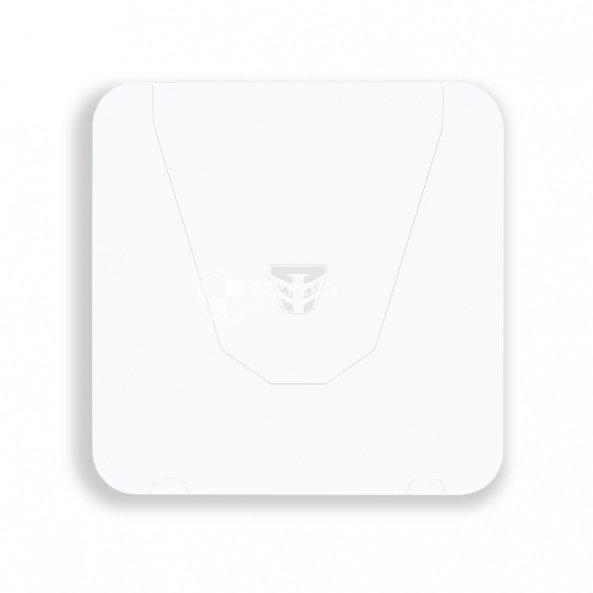 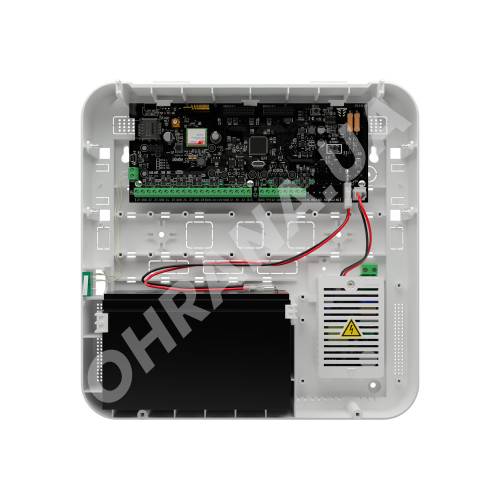 8-зоний ППК, для автономної чи пультової охорони, з можливістю розширення до 32 зон, 16 груп, 32 користувача, підтримка 2х сім-карт, 2 слоти для підключення модулів / комунікаторів, передача тривожних повідомлень по GSM-каналу і GPRS, Ethernet/Wi-Fi (при підключенні модулів), виходи: 2 силові транзисторні виходи, 2 сигнальні транзисторні виходи; під АКБ 7 чи 9 А*г, програмування з клавіатури чи з Windows/Android пристроїв за допомогою ПЗ «oLoader».Клавіатура K-LED 8, ТОВ "Тірас-12"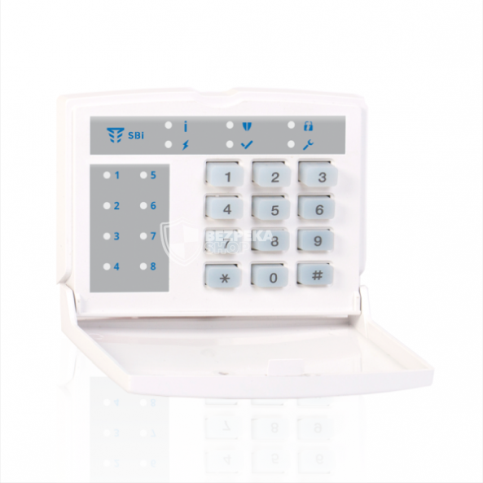 Світлодіодна клавіатура з 8 індикаторами зон для управління і адміністрування охоронної системи на базі ПКП серії «Оріон NOVA». Розміри: 126х93х34мм.Сповіщувач типу бар'єр, LBX-200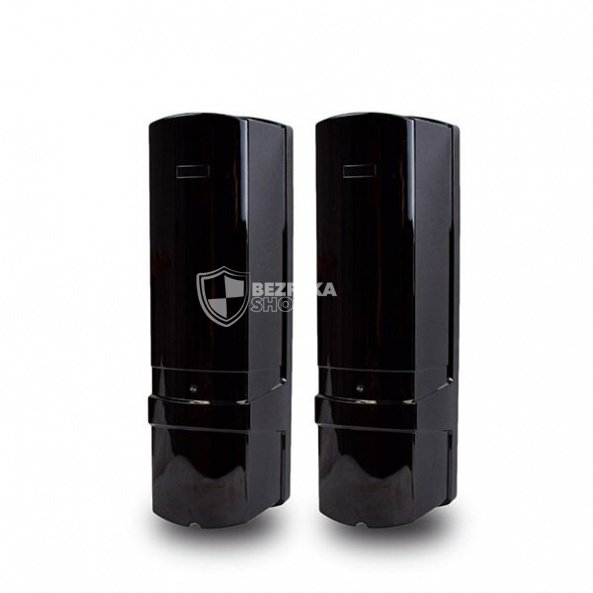 Трьохпроменевий інфрачервоний бар'єр, довжина ІЧ-променя на вулиці 200м / в приміщенні 600м, вуличний (від - 25°C до 55°C), IP65, DC 12 В / AC 24 В, 200mA max, 90,5х290,8х92мм.Комбінований сповіщувач руху, FLASH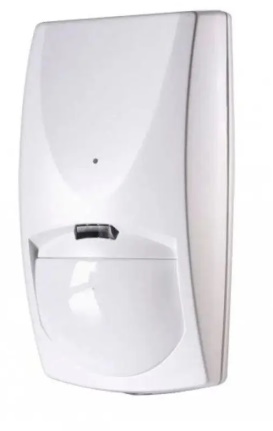 Комбінований датчик: руху пасивний інфрачервоний та розбиття скла, для внутрішнього встановлення; детекція руху – чотириелементний ІЧ-сенсор, детекція розбиття – електретний мікрофон; дальність детектування руху до 15 м, виявлення розбиття скла до 10 м, кут огляду 90°; імунітет до тварин вагою до 25 кг; час реагування 0.15-3.6 м/сек; вихід тривоги НЗ 28 В/0.1 А/10 Ом; регулювання чутливості; світлодіодна індикація; живлення DC 8.2-16 В; споживання в режимі очікування 16 мА, в режимі тривоги 22 мА; робоча температура -20 °C ~ +50 °C; 115 / 61 / 37.5 мм; 120 гКомбінований датчик руху і розбиття скла FLASH з імунітетом до тварин, дальністю виявлення руху до 15 м, розбиття скла до 10 м.Оповіщувач світлозвуковий "Джміль", ТОВ "Тірас-12"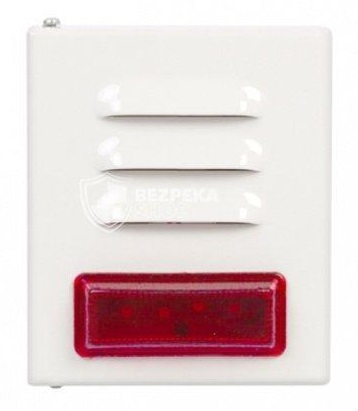 Оповіщувач світлозвуковий, живлення 9-15В, акустична потужність 80дБ, металевий корпус. Встановлюється всередині і ззовні приміщень. Підключається до охоронних і пожежних ППК.Блок живлення БЖ-1230, ТОВ "Тірас-12"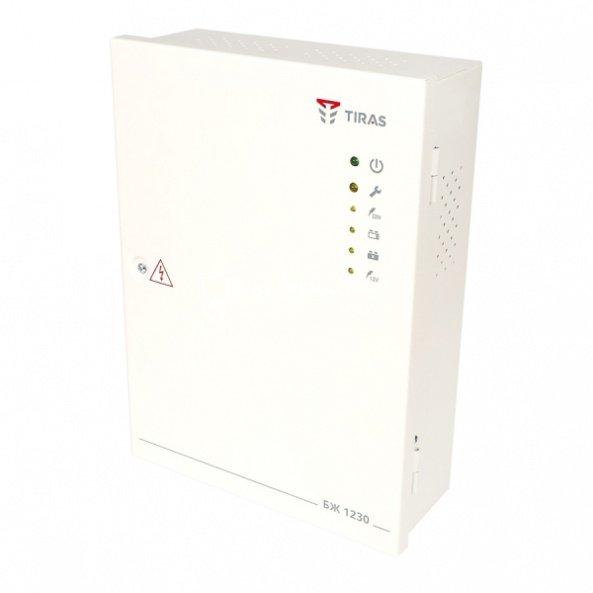 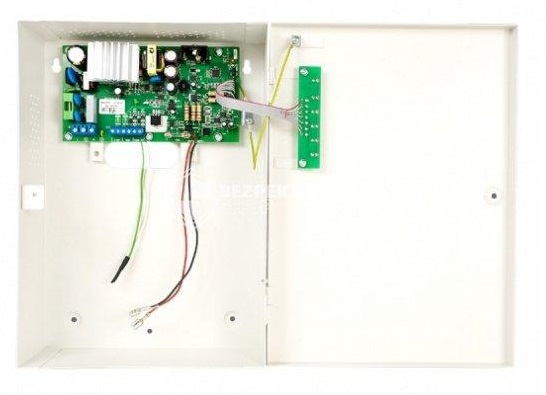 Безперебійний блок живлення імпульсний, вихід: + 10.5...14.5 В/3А, клемник; вхід: ~187...242В, клемник; металевий корпус з кришкою; стабілізація напруги, захист від глибокого розряду, перевантаження по струму, короткого замикання. Можливе встановлення акумулятора 7Ah, 18Ah. Розміри: 215х300х85 мм.Обiгрiвач для ІК бар"єра LBX Heater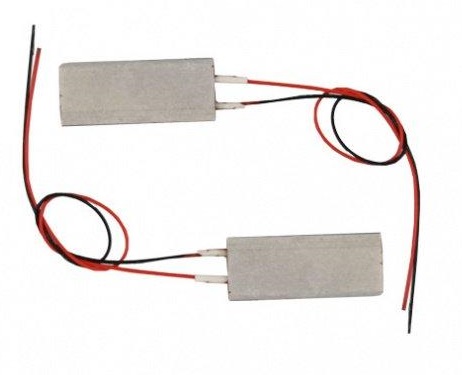 Нагрівальний елемент для ІЧ-бар'єрів Lightwell. Розміри: 49х20 мм. В комплекті 2 шт.Бокс на 2 модуля навісний, КМПн 2/2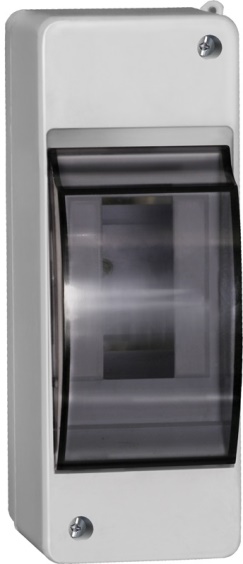 Бокс КМПн 2/2 на 2 мод. прозора кришка навісний 140х53х83 IP30.Автоматичний вимикач, ETIMAT Р10 2р С10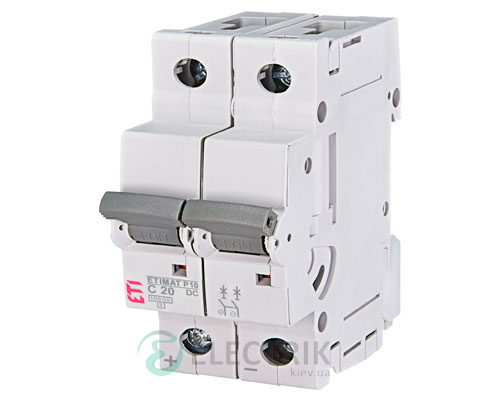 Автоматичний вимикач ETIMAT P10 DC (10кА) 2P 20 А хар-ка C, ETI – обладнання захищає електричні ланцюги постійного струму від неминучих перевантажень та стрибків струмів короткого замикання. Основні характеристики, за якими можна визначати можливості даного пристрою:максимальна відключаюча здатність – 10 кА;захисні характеристики – C;номінальна напруга – 400, DC;номінальний струм – 20А;кількість полюсів – 2р.Акумуляторна батерея (12В 7АЧ),  ІВТ ВТ7-12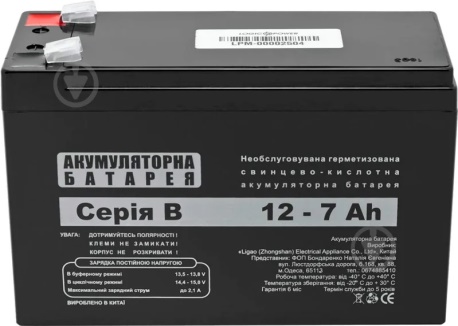 Акумулятор 7Ah/12В, розміри: 156х94х65. Застосовується для встановлення у безперебійні блоки живлення, пульти охоронної сигналізації і т. і.Оповіщувач магнітно-контактний,  СОМК 1-8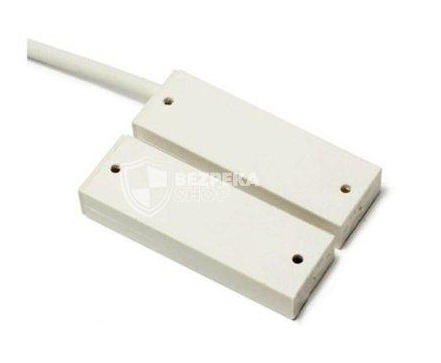 Датчик відкриття магнітогерконовий (геркон) на металеві поверхні, накладний тип встановлення, корпус пластиковий, черговий режим - 15мм, режим тривоги - 28мм. Колір: білий.Приборна шафа, цільнозварна утеплена з антикорозійним покриттям, з електрообігрівом, з антивандальним замком типу ПШ-ц 1264 У1А2НП01С00 (ОО "Спецстройкомплект")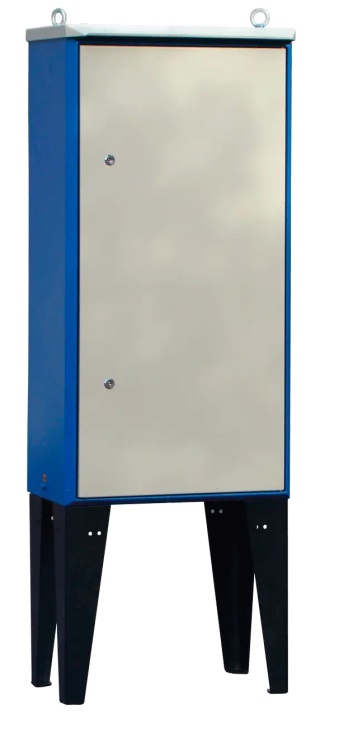 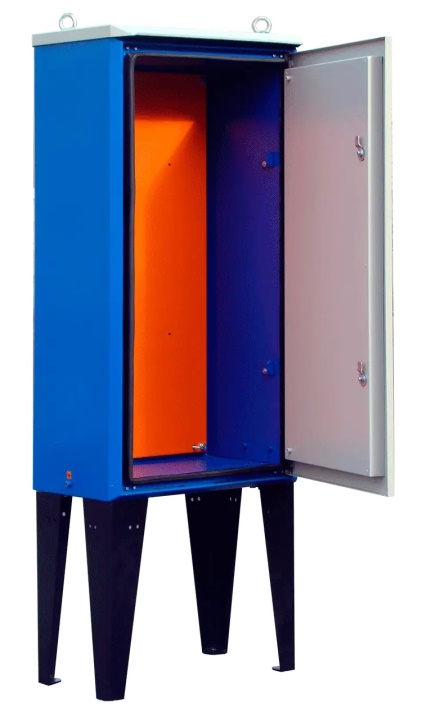 Шафа приладова цільна ПШ-ц 1264 призначена для розміщення електрощитового обладнання КВПіА (датчики тиску, датчики перепаду тиску, датчики витрати, обчислювачі, контролери, джерела живлення, елементи релейної автоматики та інше технологічне обладнання систем АСУТП). Доступ до внутрішкафному обладнанню забезпечується з одного боку. Устаткування всередині шафи монтується на товстій монтажної панелі. Шафа має суцільнозварний металевий корпус зі сталі товщиною 2 мм. Утеплення забезпечено подвійною стінкою товщиною 50 мм, всередині якої э утеплювач (негорюча мінеральна вата).Додаток №3до тендерної документаціїДОГОВІР ПОСТАВКИ  № АКЦІОНЕРНЕ ТОВАРИСТВО «ВІННИЦЯОБЛЕНЕРГО» (надалі – Покупець), що є платником податку на прибуток за основною ставкою, в особі _________________________________________, який діє на підставі ____________________, з однієї сторони, та__________________________________________________ (надалі – Постачальник), що є платником податку на прибуток __________________________, в особі ____________________________________________, який діє на підставі ________________________________________________, з другої сторони, надалі разом іменовані як Сторони, уклали цей Договір поставки (надалі іменується – "Договір") про наступне:Предмет Договору1.1.	Постачальник зобов’язується поставити та передати у власність Покупцеві продукцію (надалі – Товар) згідно зі Специфікаціями (надалі – Специфікація/ї), які після їх укладення є невід'ємною частиною даного Договору (Додатками до Договору). Найменування, асортимент, обсяг (кількість), ціна, рік випуску, технічні та інші вимоги до Товару визначаються у Додатках до даного Договору.1.2.	Покупець зобов’язується прийняти Товар, що поставляється, і оплатити його вартість відповідно до умов цього Договору.1.3.	Умови цього Договору викладені Сторонами у відповідності до вимог  Міжнародних правил тлумачення торговельних термінів  «Інкотермс»  (в редакції 2010 року), які застосовуються із урахуванням особливостей, пов'язаних із внутрішньодержавним характером цього Договору, а також тих особливостей, що випливають із умов цього Договору.Якість та комплектність2.1.	Якість і комплектність Товару, що поставляється, повинна відповідати вимогам Додатків до даного Договору, чинним в Україні ДСТУ, ГОСТ, ТУ чи іншим стандартам для відповідного виду Товару.2.2.	 Постачальник підтверджує, що на момент поставки Товар, який передається Покупцю за Договором, перебуває у власності Постачальника, є новим (таким що не був у користуванні), не перебуває під арештом чи іншою забороною, не викрадений, щодо нього не ведуться судові чи інші спори, він не переданий у заставу, не переданий як внесок до статутного фонду юридичних осіб, не перебуває у податковій заставі, та не обтяжений у інший спосіб, щодо нього відсутні майнові права третіх осіб.Ціна та загальна сума Договору3.1.	Ціна за одиницю Товару зафіксована у Специфікації/ях у гривнях. 3.2.	До ціни Товару включена вартість тари, упакування і маркування, а також транспортування Товару до місця поставки.3.3.	Загальна сума Договору складає _______________________ грн. крім того ПДВ 20% - ___________________ грн., загальна сума з ПДВ ____________________________ грн. (_________________________________________ гривень ______ коп.)3.4.	Враховуючи, що вартість Товару містить імпортну складову (що має бути підтверджено сертифікатом про походження Товару), ціна Товару та загальна сума Договору, визначаються Сторонами як змінні, тобто остаточна ціна Товару, що підлягає сплаті Покупцем, ставиться у залежність від зміни вище рівня 5% міжбанківського курсу продажу (за даними системи ВалКлі) долара США/гривні згідно сайту http://minfin.com.ua/currency/mb.Нову вартість одиниці Товару необхідно розрахувати (індексувати) за наступною формулою:Ц= (К1/К2) х Цт, деК1 – міжбанківський курс продажу (за даними системи ВалКлі) долара США/гривні згідно сайту http://minfin.com.ua/currency/mb на дату відвантаження Товару, або, у разі виконання пункту 4.2.2. Договору – на дату здійснення передоплати Постачальнику за Товар; К2 – міжбанківський курс продажу (за даними системи ВалКлі) долара США /гривні згідно сайту http://minfin.com.ua/currency/mb на дату укладання Договору;Цт – вартість одиниці Товару, що зазначена у Специфікації.3.5.	У разі зміни міжбанківського курсу продажу (за даними системи ВалКлі) долара США /гривні на дату відвантаження Товару або, у разі виконання пункту 4.2.2. Договору – на дату здійснення передоплати Постачальнику за Товар, Постачальник може здійснити перерахунок ціни Товару та загальної суми Договору за формулою наведеною в п.3.4. Договору та виставляє Покупцю відкоригований рахунок-фактуру.3.6.	Після здійсненого перерахунку загальної суми Договору згідно умов пункту 3.4. Договору, Сторони укладають додаткову угоду до Договору, яка фіксує остаточну суму Договору.Порядок розрахунків4.1.	Оплата Товару здійснюється Покупцем у національній валюті України шляхом безготівкового перерахування коштів на поточний рахунок Постачальника або шляхом емісії простого векселя.4.2.	Розрахунки між Покупцем та Постачальником за даним Договором здійснюються у наступному порядку: 4.2.1.	Покупець здійснює розрахунки за фактично отриманий товар протягом 180 календарних днів з моменту отримання Товару та підписання Сторонами здавально-приймальних документів на свій вибір або шляхом перерахування грошових коштів на розрахунковий рахунок Постачальника, або шляхом видачі простого векселя (векселів). Вексель (векселі) видаються Постачальнику на суму фактично поставленого Товару. Номінальна вартість векселя (векселів) не повинна бути більше суми фактично отриманих Товарів. В момент (день) оформлення векселя (векселів) зобов’язання оплатити отриманий Товар у Покупця припиняються та виникає новий обов’язок оплатити вексель (векселі). Вексель (векселі) передається за актом прийому-передачі. Постачальник зобов’язаний прийняти оформлений вексель (векселі) та підписати акт прийому-передачі. 4.2.2.	За наявності фінансування Покупець має право, але не зобов’язаний здійснити повну або часткову попередню оплату Товару.4.2.3.	У випадку одержання передоплати та неможливості виконати свої зобов’язання, Постачальник повертає Покупцю одержані грошові кошти не пізніше 3-х банківських днів з моменту виявлення такої обставини. При порушенні зазначеного строку на суму неповернених коштів нараховуються індекс інфляції та штрафна санкція у розмірі 30% від суми неповернених коштів.4.2.4.	У випадку несвоєчасного надання Постачальником електронної податкової накладної або будь-якого із документів, зазначених у п. 5.6. Договору, Покупець має право затримати розрахунок за Товар до моменту отримання повного пакету документів, що не буде вважатися простроченням з боку Покупця. Постачальник зобов'язується надати Покупцю податкові накладні та розрахунки коригування до податкових накладних (надалі – ПН/РК), складені в електронній формі з дотриманням умови щодо реєстрації у порядку, визначеному законодавством, з кваліфікованим електронним підписом уповноваженої особи та зареєстровані в Єдиному реєстрі податкових накладних в строк не пізніше визначеного Податковим кодексом України. Покупець для реєстрації та обміну податковими накладними використовує програмний комплекс «M.E.Doc».4.4.	Порядок здійснення оплати за Договором може бути змінений тільки за взаємною згодою Сторін шляхом підписання додаткової угоди.Строки і порядок поставки Товару5.1.	Поставка здійснюється одноразово або партіями на підставі Заявки Покупця (допускається передача Заявки факсом або електронною поштою), Постачальник підтверджує одержану Заявку та/або виставляє Покупцю рахунок-фактуру на оплату, що буде вважатися підтвердженням Заявки Постачальником. 5.2.	Строк поставки Товару становить ___ (_____________) календарних днів з моменту підтвердження Постачальником Заявки Покупця. Постачальник має право дострокової поставки Товару.5.3.	Поставка  здійснюється на умовах доставки Товару Покупцю згідно з базисом поставки DDP– місце поставки за адресою, яка зазначається у Специфікації або Заявці Покупця.5.4.	Постачальник зобов’язаний доставити Товар до місця призначення власними силами або укласти за власний рахунок відповідний договір із перевізником.5.5.	Датою Поставки вважається дата фактичної доставки Товару у місце призначення та передачі його уповноваженому представнику Покупця разом з відвантажувальними документами.5.6.	Поставка супроводжується наступними відвантажувальними документами, що передаються Покупцю разом з Товаром:- видаткова накладна;- документ про відповідність, якщо Товар підлягає підтвердженню відповідності;- паспорт або сертифікат якості підприємства-виробника та/або експлуатаційні документи, що входять до комплекту постачання виробників;- сертифікат про походження Товару, якщо Товар містить імпортну складову.Тара, упакування, у якому відвантажується Товар, повинні відповідати встановленим в Україні стандартам або технічним умовам і забезпечувати, за умови належного поводження з вантажем, збереження Товару під час його транспортування. 5.8.	Зобов’язання Постачальника вважаються виконаними з моменту передачі Товару в розпорядження Покупця. Зобов’язання Покупця вважаються виконаними з моменту оплати та прийняття поставленого Товару. Порядок приймання Товару6.1.	Товар вважається прийнятим Покупцем від Постачальника після підписання уповноваженими представниками Сторін видаткової накладної. Кількість та якість Товару, що постачається, перевіряється Покупцем при прийманні Товару у місці доставки. 6.2.	У випадку виявлення невідповідності поставленого Товару за кількістю/якістю Покупець здійснює приймання Товару з оформленням Акта про виявлені розбіжності відповідно до вимог Інструкцій про порядок приймання продукції виробничо–технічного призначення і товарів народного споживання за кількістю та якістю, затверджених Постановами Держ.арбітражу СРСР від 15.06.1965р. № П-6 і від 25.04.1966р. № П-7, зі змінами та доповненнями. На підставі зазначеного Акта Сторони вирішують питання про допоставку Товару, заміну неякісного Товару, коригування суми оплати тощо. Гарантії7.1.	Постачальник здійснює поставку Товару в комплектації, що зазначена у відповідному Додатку до Договору, а також забезпечує наявність та передачу Покупцю технічної та експлуатаційної документації, що входить до комплекту постачання виробників.7.2.	Гарантія якості Товару, що поставляється, встановлюється протягом гарантійного терміну, установленого виробником Товару.7.3.	Умови гарантії на безперебійну роботу (функціонування) Товару та строк гарантії зазначаються в технічній документації підприємства-виробника та/або експлуатаційних документах на поставлений Товар (паспорті, гарантійному талоні чи ін.), які передаються Постачальником в момент поставки Товару.7.4.	Гарантійні зобов’язання набувають чинності з моменту поставки Товару.Відповідальність Сторін8.1.	За невиконання та/або неналежне виконання взятих на себе зобов’язань за Договором Сторони несуть відповідальність, визначену чинним законодавством та умовами цього Договору. 8.2.	У випадку порушення Постачальником строків поставки Товару або недопоставки замовленого Товару у повній кількості, Покупець має право нарахувати Постачальнику штрафну санкцію в розмірі 0,5% від вартості поставленого з порушенням строків та/або недопоставленого Товару за кожний день прострочення, а за прострочення понад 30 (тридцять) календарних днів Покупець має право додатково нарахувати Постачальнику штраф у розмірі 20% (двадцять відсотків) від вартості поставленого з порушенням строків та/або недопоставленого Товару, а Постачальник зобов’язується на вимогу Покупця сплатити зазначені виплати протягом 5 (п’яти) календарних днів з дня направлення Постачальнику відповідної вимоги Покупця .8.3.	У випадку прострочення оплати Товару, Постачальник має право нарахувати Покупцю штрафну санкцію в розмірі 0,5% від суми простроченого платежу за кожний день прострочення платежу, але у будь-якому разі не більше половини облікової ставки Національного Банку України, що діяла у цей період, від суми простроченого платежу за кожний день прострочення платежу, а Покупець зобов’язується на вимогу Постачальника сплатити зазначену штрафну санкцію.8.4.	У випадку поставки Товару неналежної якості, Покупець має право нарахувати Постачальнику штраф у розмірі 40% від вартості неякісного Товару, а Постачальник зобов’язується на вимогу Покупця сплатити зазначений штраф протягом 5 (п’яти) календарних днів з дня направлення Постачальнику відповідної вимоги Покупця. Крім того, Покупець за своїм вибором має право вимагати безоплатної заміни неякісного Товару протягом 14 календарних днів, усунення недоліків у Товарі у це же строк, або відмовитися від Товару та вимагати повернення 100% його вартості (якщо Товар вже був оплачений Покупцем). В разі невиконання в строк обов’язку щодо заміни Товару або усунення недоліків, Постачальник зобов`язаний перерахувати на рахунок Покупця 100% вартості неякісного Товару (якщо він вже був оплачений Покупцем) протягом 5 банківських днів з дати отримання письмової вимоги Покупця, після чого Постачальник звільняється від виконання відповідного обов’язку в натурі. 	Для реалізації умов цього пункту Договору, Сторони погодились, що під поставкою Товару неналежної якості розуміється як виявлення недоліків чи іншої невідповідності Товару умовам Договору в момент його приймання, так і виявлення зазначених обставин Покупцем під час або після введення Товару у виробничу експлуатацію.8.5.	При порушенні Постачальником умов пункту 2.2 Договору Покупець має право нарахувати Постачальнику штраф у розмірі 100% вартості відповідної партії Товару, щодо якого виявлено порушення, а Постачальник зобов’язується на вимогу Покупця сплатити зазначений штраф протягом 5 (п’яти) календарних днів з дня направлення Постачальнику відповідної вимоги Покупця та власними силами або за власний рахунок забрати (вивезти) такий Товар від Покупця.8.6.	 У разі вчинення Постачальником порушень правил складання та реєстрації ПН/РК в Єдиному реєстрі податкових накладних, у тому числі порушення встановленого пунктом 201.10 статті 201 Податкового кодексу України граничного строку реєстрації ПН/РК, Покупець має право нарахувати Постачальнику штраф у розмірі суми податку на додану вартість за вказаними ПН/РК, а Постачальник зобов’язується сплатити зазначений штраф протягом 5 (п’яти) календарних днів з дня направлення відповідної вимоги Покупцем.У випадку, якщо фіскальними/податковими органами (шляхом складання податкового повідомлення-рішення, акта перевірки, довідки, внесення коригувань до облікової картки Покупця як платника податку, іншим способом) та/або рішенням (постановою) суду буде зменшено податковий кредит Покупця з ПДВ по податковим накладним Постачальника, зменшені витрати Покупця на вартість Товарів, одержаних від Постачальника, донараховані Покупцю податки, збори, обов’язкові платежі, нараховані штрафні санкції за порушення податкового законодавства чи судом буде прийнято рішення про стягнення на користь держави доходу, отриманого в результаті операції, що визнана недійсною/нікчемною, та це буде пов’язано з: неналежним веденням Постачальником бухгалтерського та/або податкового обліку, несвоєчасним, неналежним чином, не в повному обсязі поданням в податкові органи обов’язкової податкової звітності, незнаходженням Постачальника або його контрагентів за місцем державної реєстрації; господарськими відносинами Постачальника та/або його контрагентів з підприємствами, які мають ознаки фіктивності тощо – Постачальник зобов’язаний протягом 5 (п’яти) календарних днів з дати направлення йому Покупцем відповідної претензії оплатити штрафну санкцію в розмірі, що дорівнює сумі, на яку Покупцю зменшено податковий кредит з ПДВ, зменшені витрати, донараховані податки, збори, стягнено на користь держави інші платежі.У разі отримання Покупцем згідно податкового законодавства права на включення суми податку на додану вартість до податкового кредиту, що стало наслідком:- здійснення Постачальником реєстрації ПН/РК, що не були зареєстровані у встановлений податковим законодавством строк, або	- прийняття уповноваженим органом рішення про реєстрацію ПН/РК, реєстрація яких була раніше зупинена, чи здійснення реєстрації ПН/РК на підставі рішення суду, що набрало законної сили, та за умови сплати Постачальником у повному обсязі штрафу, передбаченого п. 8.6. Договору, Покупець зобов’язується протягом 10 (десяти) банківських днів з дня отримання вимоги від Постачальника сплатити на користь Постачальника  грошові кошти у сумі, яка еквівалентна сумі податку на додану вартість, що була  включена  до податкового кредиту на підставі зареєстрованих належним чином ПН/РК.8.6.1. Постачальник зобов’язується відшкодувати Покупцю збитки, спричинені порушенням Постачальником п. 4.3 Договору, в сумі податку на додану вартість за ПН/РК, які не були надані Постачальником Покупцю на виконання умов  п. 4.3 Договору, чи спричинені поданням для реєстрації в Єдиному реєстрі податкових накладних ПН/РК, які відповідають критерію оцінки ризиків, в сумі податку на додану вартість за такими ПН/РК протягом 10 (десяти) днів з дня направлення відповідної вимоги Постачальнику.8.6.2. Збитки, про які йдеться у п. 8.6.1. Договору, стягуються в повній сумі понад суму штрафу, який передбачений п. 8.6. Договору.8.7.	Сторони погодились, що у випадку неналежного виконання договірних зобов’язань Постачальником, Покупець має право в односторонньому порядку вирахувати (утримати) суму штрафних санкцій, що підлягають сплаті Постачальником згідно умов розділу 8 Договору, із сум, належних до оплати Постачальнику за поставлений ним Товар. Сума такого утримання визначається на підставі пред’явленої Постачальнику письмової претензії та Заяви про зарахування (залік) зустрічних грошових вимог, складеної та підписаної Покупцем.8.8.	У разі виникнення між Сторонами судового спору з приводу виконання, розірвання або зміни Договору, Постачальник зобов’язаний сплатити на користь Покупця штраф у розмірі 1 000,00 грн. за кожен випадок ненадання або прострочення надання документів за запитом суду, який порушив провадження у справі, у строк, зазначений у відповідній ухвалі.8.9.	За незабезпечення збереження інформації, що стала відома Постачальнику у зв’язку з укладенням/виконанням договору та/або стосується предмету Договору та/або інформації про Покупця, в результаті чого така інформація стала відома третім особам, за винятком осіб/випадків, визначених чинним законодавством України, Постачальник сплачує Покупцю штраф у розмірі 1 000,00 грн. за кожний випадок такого незабезпечення збереження інформації понад відшкодування у повному розмірі збитків протягом 5 (п’яти) календарних днів з дня направлення Постачальнику відповідної вимоги Покупця.8.10.	Сторона, яка порушила договірне зобов’язання, відшкодовує в повному обсязі збитки, заподіяні при виконанні договірного зобов’язання іншій Стороні. Збитки, завдані під час виконання зобов’язань за Договором, підлягають відшкодуванню у повній сумі понад встановлені договором штрафні санкції.8.11.	Сплата Стороною визначених цим Договором штрафних санкцій (неустойка, штраф, пеня) не звільняє її від обов'язку виконати умови даного Договору.8.12.	Сторони домовилися, що для вимог про стягнення з Постачальника штрафних санкцій (неустойка, штраф, пеня) за Договором застосовується строк позовної давності три роки (якщо інше не встановлено законодавством).8.13.	Сторони домовилися, що за прострочення виконання Постачальником зобов’язань за Договором нарахування штрафних санкцій (неустойка, штраф, пеня) припиняється через рік від дня, коли зобов’язання мало бути виконано (якщо інше не встановлено законодавством).Обставини Форс-мажор9.1.	Жодна із Сторін не несе відповідальність, за повне або часткове невиконання будь-якого з вказаних зобов’язань при умові: повені, пожежі, землетрусу, катастроф та інших незалежних від Сторін випадків, а також ембарго, накладених державними органами на експорт чи імпорт, якщо обставини виникнуть після вступу цього Договору в силу. Якщо яка-небудь з цих обставин робить неможливим пряме виконання Сторонами своїх зобов'язань за даним Договором в строк, умови, передбачені Договором, будуть продовжені на період, рівний по тривалості цим обставинам.9.2.	Сторони протягом трьох календарних днів, повинні сповістити один одного про початок вказаних обставин, що має бути підтверджено сертифікатом Торгово-промислової палати України.9.3.	У випадку несвоєчасного повідомлення, або неповідомлення другої Сторони про форс-мажорні обставини, сторона, для якої вони настали, позбавляється права посилатись на них, як на поважну причину, за винятком випадків, коли саме ця обставина не давала можливості надіслати повідомлення.9.4.	Після припинення дії форс-мажорних обставин, Сторона, яка зазнала цієї дії, повинна повідомити іншу Сторону протягом трьох календарних днів про припинення дії форс-мажорних обставин і поновлення терміну виконання зобов’язань за цим Договором. В іншому разі, ця Сторона вважається такою, що допустила прострочення виконання за цим Договором і несе відповідальність згідно цього Договору і чинного законодавства України.Врегулювання спорів10.1.	Сторони домовилися, що всі можливі суперечки і розбіжності, які пов’язані з виконанням цього Договору, будуть розв’язуватися шляхом переговорів та листування.10.2.	Спори і розбіжності, що не вдалося врегулювати шляхом переговорів та листування, вирішуються в судовому порядку згідно чинного законодавства України.Антикорупційне застереження 11.1.	Сторони цього Договору зобов’язуються вжити всіх необхідних та залежних від них заходів, щоб запобігти корупції та хабарництву. При виконанні своїх зобов'язань за цим Договором Сторони (та їх працівники) не виплачують, не отримують і не дозволяють виплату грошових коштів або передачу подарунків чи інших цінностей будь-яким особам для впливу на дії чи рішення цих осіб, з метою отримати неправомірні переваги чи досягти інших неправомірних цілей тощо. 11.2.	У разі виникнення у Сторони підозр, що відбулося або може відбутися порушення цього антикорупційного застереження, відповідна Сторона зобов'язується повідомити про це іншу Сторону у письмовій формі. Після письмового повідомлення, відповідна Сторона має право призупинити виконання зобов'язань за цим Договором до моменту отримання підтвердження, що порушення не відбулося або не відбудеться. 11.3. 	Сторони цього Договору надають взаємне сприяння одна одній в цілях запобігання корупції та гарантують відсутність негативних наслідків для конкретних працівників Сторони Договору, які повідомили про факт порушень.12. Прикінцеві положення12.1.	Цей Договір набирає чинності з моменту підписання його уповноваженими представниками Сторін, і діє до 31.12.202__ р., а в частині здійснення розрахунків, сплати штрафних санкцій та гарантійних зобов’язань – до їх повного виконання.12.2.	Жодна зі Сторін не має права передавати свої права і зобов'язання за даним Договором  третім особам.12.3.	Повідомлення, які надсилаються при виконанні умов Договору, мають бути вчинені  у письмовій формі і вважатимуться переданими належним чином, якщо вони відправлені рекомендованим листом, або доставлені іншим способом, погодженим Сторонами. 12.4.	Всі Додатки до цього Договору є його невід'ємною частиною.12.5.	З метою забезпечення виконання умов Договору представники Сторін, що підписали Договір, його підписанням надають згоду на обробку відповідно до Закону України «Про захист персональних даних» своїх персональних даних, які вказані у Договорі, виключно з метою здійснення Сторонами своїх прав та обов’язків в рамках даного Договору.13. Порядок укладення Договору та внесення змін13.1.	Постачальник підтверджує, що має всі чинні реєстраційні та дозвільні документи на здійснення господарської діяльності та необхідні кваліфікаційні характеристики для виконання цього Договору. 13.2.	Після оприлюднення повідомлення про намір укласти договір, Постачальник підписує Договір зі свого боку та передає його на підписання Покупцю. Постачальник під час укладення Договору (разом із підписаним Договором) зобов’язується передати Покупцю завірені власною печаткою копії наступних документів, які стають невід’ємною частиною Договору та зберігаються у Покупця:- сертифікат відповідності товару (в разі зазначення товару в переліку продукції, що підлягає обов`язковій сертифікації в Україні);- паспорт або сертифікат якості підприємства-виробника та/або експлуатаційні документи, що входять до комплекту постачання виробників.   У випадку невиконання Постачальником умов даного пункту (ненадання підписаного Договору та всіх перелічених документів у строк, визначений законом), Покупець кваліфікує такі дії як не укладення договору про закупівлю з вини учасника – згідно положень ч. 7 статті 33 Закону України «Про публічні закупівлі», внаслідок чого Покупець відхиляє тендерну пропозицію Постачальника та визначає переможця серед тих учасників, строк дії тендерної пропозиції яких ще не минув.13.2.1. До Договору можуть вноситись зміни або доповнення за взаємною згодою Сторін шляхом підписання додаткової угоди, з урахуванням обмежень, передбачених ст. 41 Закону України «Про публічні закупівлі».13.3.	Договір укладений у 2-х примірниках (один – для Покупця і один – для Постачальника), які мають однакову юридичну силу. 13.4.	Якщо рішенням компетентного органу, який-небудь розділ або пункт Договору буде визнаний недійсним, то таке рішення не буде поширюватись на інші розділи Договору.13.5.	Підписавши цей Договір, Сторони підтверджують, що вони мають статус юридичних осіб /та фізичної особи-підприємця/, набутий у встановленому законодавством порядку, їх включено до єдиного державного реєстру України, вони стали на облік як платники податку на додану вартість, не перебувають в процесі ліквідації та/або реорганізації, щодо них не розпочато процедуру банкрутства. У випадку зміни будь-якої з умов, що зазначені в цьому пункті, Сторона відносно якої ці зміни виникли, повинна негайно повідомити про це іншу Сторону.ПІДПИСИ І РЕКВІЗИТИ СТОРІНДодаток №1     до Договору поставки №     від «___» ___________ 202__ р.СПЕЦИФІКАЦІЯ №1«__» __________ 202__ рокуБазисна умова поставки – DDP.Місце поставки:                   "ЗАТВЕРДЖЕНО"рішенням уповноваженої особипротокол  № 52 від 17.04.2024 року________ Сергій ЧЕЧЕНЄВ№№Розділ І. Загальні положенняРозділ І. Загальні положення112311Терміни, які вживаються в тендерній документаціїТендерну документацію розроблено відповідно до вимог Закону України «Про публічні закупівлі» (зі змінами) (далі – Закон) та постанови Кабінету Міністрів України «Про затвердження особливостей здійснення публічних закупівель товарів, робіт і послуг для замовників, передбачених Законом України “Про публічні закупівлі”, на період дії правового режиму воєнного стану в Україні та протягом 90 днів з дня його припинення або скасування» від 12.10.2022 № 1178 (зі змінами) (далі – Особливості). Терміни вживаються у значенні, наведеному в Законі з урахуванням Особливостей.22Інформація про замовника торгів2.12.1повне найменуванняАКЦІОНЕРНЕ ТОВАРИСТВО «ВІННИЦЯОБЛЕНЕРГО»2.22.2місцезнаходженняУкраїна, . Вінниця, вул. Магістратська, 22.32.3посадова особа замовника, уповноважена здійснювати зв'язок з учасникамиВідповідальним по предмету закупівлі службі, відділу Службі підстанцій 35 кВ і вище Товариства призначена особа Давидов Л.М., телефон для зв’язку  65-95-30З організаційних питань: - Гринішин Андрій Анатолійович, начальник відділу з закупівель товарів, м. Вінниця, вул. Магістратська, 2, 21050, каб. №528 , телефон/факс (0432) 65-95-7633Процедура закупівліВідкриті торги з особливостями44Інформація про предмет закупівлі4.14.1назва предмета закупівліДК 021:2015 код 316200000-8 Прилади звукової та візуальної сигналізації (Комплект матеріалів та устаткування для впровадження сигналізації на ПС 35-110 кВ)(Інвестиційна програма АТ «ВІННИЦЯОБЛЕНЕРГО» 2024 р.розділ VII  п. VII.1 - Технічне переоснащення ПС 35-110 кВ із встановленням охоронно-попереджувальної сигналізації)4.24.2опис окремої частини (частин) предмета закупівлі (лота), щодо якої можуть бути подані тендерні пропозиції Закупівля здійснюється щодо предмету закупівлі в цілому. Поділ предмету закупівлі на лоти не передбачений4.34.3місце, кількість, обсяг поставки товарів Кількість: -  5 комплектів. Поставка товару здійснюється партіями відповідно до письмових заявок Покупця, що є невід’ємною частиною Договору.  В письмових заявках Покупця вказуються найменування, асортимент, кількість товару в партії та місця (пункти) поставки. В якості місць (пунктів) поставки в письмових заявках можуть бути зазначені:- склади структурних підрозділів Покупця, розташовані на території Вінницькій області.- окремі об’єкти Покупця, розташовані на території Вінницької області.4.4.строк поставки товарів до 31.10.2024 р.55Недискримінація учасників5.1. Учасники (резиденти та нерезиденти) всіх форм власності та організаційно-правових форм беруть участь у процедурах закупівель на рівних умовах.Замовник забезпечує вільний доступ усіх учасників до інформації про закупівлю, передбаченої Законом.66Інформація про валюту, у якій повинно бути розраховано та зазначено ціну тендерної пропозиції6.1. Валютою тендерної пропозиції є національна валюта України - гривня.У разі якщо учасником процедури закупівлі є нерезидент,  такий учасник зазначає ціну пропозиції в електронній системі закупівель у валюті – гривня.77Інформація про мову (мови), якою (якими) повинно бути складено тендерні пропозиції7.1. Під час проведення процедур закупівель усі документи, що готуються замовником, викладаються українською мовою.7.2. Під час проведення процедури закупівлі усі документи, що мають відношення до тендерної пропозиції та складаються безпосередньо учасником, викладаються українською мовою. У разі надання інших документів складених  мовою іншою ніж українська мова або російська мова, такі документи повинні супроводжуватися перекладом українською мовою, переклад (або справжність підпису перекладача) - засвідчений нотаріально або легалізований у встановленому законодавством України порядку. Тексти повинні бути автентичними, визначальним є текст, викладений українською мовою.Розділ ІІ. Порядок унесення змін та надання роз’яснень до тендерної документаціїРозділ ІІ. Порядок унесення змін та надання роз’яснень до тендерної документаціїРозділ ІІ. Порядок унесення змін та надання роз’яснень до тендерної документаціїРозділ ІІ. Порядок унесення змін та надання роз’яснень до тендерної документації1Процедура надання роз’яснень щодо тендерної документації Процедура надання роз’яснень щодо тендерної документації 1.1. Фізична/юридична особа має право не пізніше ніж за три дні до закінчення строку подання тендерної пропозиції звернутися через електронну систему закупівель до замовника за роз’ясненнями щодо тендерної документації та/або оголошення про проведення відкритих торгів та/або звернутися до замовника з вимогою щодо усунення порушення під час проведення тендеру (далі — звернення).Усі звернення автоматично оприлюднюються в електронній системі закупівель без ідентифікації особи, яка звернулася до замовника. Замовник повинен протягом трьох днів з дня їх оприлюднення надати відповідь на звернення та оприлюднити його в електронній системі закупівель.1.2. У разі несвоєчасного надання замовником відповіді на звернення електронна система закупівель автоматично зупиняє проведення відкритих торгів.1.3. Для поновлення проведення відкритих торгів замовник повинен розмістити відповідь в електронній системі закупівель з одночасним продовженням строку подання тендерних пропозицій не менш ніж на чотири дні.2Внесення змін до тендерної документаціїВнесення змін до тендерної документації2.1. Замовник має право з власної ініціативи або у разі усунення порушень вимог законодавства у сфері публічних закупівель, викладених у висновку органу державного фінансового контролю відповідно до статті 8 Закону, або за результатами звернень, або на підставі рішення органу оскарження внести зміни до тендерної документації та/або оголошення про проведення відкритих торгів. У разі внесення змін до тендерної документації та/або оголошення про проведення відкритих торгів строк для подання тендерних пропозицій продовжується замовником в електронній системі закупівель, а саме ― в оголошенні про проведення відкритих торгів таким чином, щоб з моменту внесення змін до тендерної документації та/або оголошення про проведення відкритих торгів до закінчення кінцевого строку подання тендерних пропозицій залишалося не менше чотирьох днів.2.2. Зміни, що вносяться замовником до тендерної документації та/або оголошення про проведення відкритих торгів, розміщуються та відображаються в електронній системі закупівель у новій редакції зазначених документації та/або оголошення додатково до їх попередньої редакції. Замовник разом із змінами до тендерної документації та/або оголошення про проведення відкритих торгів в окремому документі оприлюднює перелік змін, що вносяться.Зміни до тендерної документації та/або оголошення про проведення відкритих торгів у машинозчитувальному форматі розміщуються в електронній системі закупівель протягом одного дня з дати прийняття рішення про їх внесення.2.3. Зазначена у цій частині інформація оприлюднюється замовником відповідно до статті 10 Закону.Розділ ІІІ. Інструкція з підготовки тендерної пропозиціїРозділ ІІІ. Інструкція з підготовки тендерної пропозиціїРозділ ІІІ. Інструкція з підготовки тендерної пропозиціїРозділ ІІІ. Інструкція з підготовки тендерної пропозиції1Зміст і спосіб подання тендерної пропозиціїЗміст і спосіб подання тендерної пропозиціїТендерні пропозиції подаються відповідно до порядку, визначеного статтею 26 Закону, крім положень частин першої, четвертої, шостої та сьомої статті 26 Закону.1.1 Тендерна пропозиція подається в електронному вигляді через електронну систему закупівель шляхом заповнення електронних форм з окремими полями, де зазначається інформація про ціну, інформація від учасника процедури закупівлі про його відповідність кваліфікаційним критеріям, наявність/відсутність підстав, установлених п. 47 особливостей і в цій тендерній документації, та шляхом завантаження необхідних документів, що вимагаються замовником у цій тендерній документації, а саме:- заповнену та підписану тендерну пропозицію за формою наведеною в цій тендерній документації;- інформації та документів, що підтверджують відповідність учасника кваліфікаційним критеріям (Додаток №1 до цієї тендерної документації); - інформації щодо відповідності учасника вимогам, визначеним у п. 47 особливостей (Додаток №1 до цієї тендерної документації); - інформації про необхідні технічні, якісні та кількісні характеристики предмета закупівлі, а саме технічну специфікацію, що повинна складатись з документів, зазначених у частині 4 цієї документації (Додаток №2 до цієї тендерної документації);  - документів, що підтверджують повноваження відповідної особи або представника учасника процедури закупівлі щодо підпису документів тендерної пропозиції (Додаток №1 до цієї тендерної документації);- погоджений проект договору (Додаток №3 до цієї тендерної документації); - інших документів, необхідність подання яких у складі тендерної пропозиції передбачена умовами цієї документації.1.2. Кожен учасник має право подати тільки одну тендерну пропозицію.1.3. Всі визначені цією тендерною документацією документи тендерної пропозиції завантажуються в електронну систему закупівель у вигляді скан-копій придатних для машинозчитування (файли з розширенням «…pdf.», «…jpeg.», тощо), зміст та вигляд яких повинен відповідати оригіналам відповідних документів, згідно яких виготовляються такі скан-копії. Документи, що складаються учасником, повинні бути оформлені належним чином у відповідності до вимог чинного законодавства в частині дотримання письмової форми документу, складеного суб’єктом господарювання, в тому числі за власноручним підписом учасника/уповноваженої особи учасника. Вимога щодо засвідчення того чи іншого документу тендерної пропозиції власноручним підписом учасника/уповноваженої особи учасника не застосовується до документів (матеріалів та інформації), що подаються у складі тендерної пропозиції, якщо такі документи (матеріали та інформація) надані учасником у формі електронного документа через електронну систему закупівель із накладанням кваліфікованого електронного підпису на кожен з таких документів (матеріал чи інформацію).1.4. Під час використання електронної системи закупівель з метою подання тендерних пропозицій та їх оцінки документи та дані створюються та подаються з урахуванням вимог законів України "Про електронні документи та електронний документообіг" та "Про електронні довірчі послуги", тобто тендерна пропозиція у будь-якому випадку повинна містити накладений електронний підпис (або кваліфікований електронний підпис) учасника/уповноваженої особи учасника процедури закупівлі, повноваження якої щодо підпису документів тендерної пропозиції підтверджуються відповідно до поданих документів, що вимагаються згідно п. 1.5. цієї документації.1.5. Повноваження щодо підпису документів тендерної пропозиції уповноваженої особи учасника процедури закупівлі підтверджується: для посадових (службових) осіб учасника, які уповноважені підписувати документи пропозиції та вчиняти інші юридично значущі дії від імені учасника на підставі положень установчих документів – розпорядчий документ про призначення (обрання) на посаду відповідної особи (наказ про призначення та/ або протокол зборів засновників, тощо); для осіб, що уповноважені представляти інтереси учасника під час проведення процедури закупівлі, та які не входять до кола осіб, які представляють інтереси учасника без довіреності – довіреність, оформлена у відповідності до вимог чинного законодавства, із зазначенням повноважень повіреного, разом з документами, що у відповідності до цього пункту підтверджують повноваження посадової (службової) особи учасника, що підписала від імені учасника вказану довіреність.У разі якщо тендерна пропозиція подається об'єднанням учасників, до неї обов'язково включається документ про створення такого об'єднання.  1.6. Документи, що не передбачені законодавством для учасників - юридичних, фізичних осіб, у тому числі фізичних осіб - підприємців, не подаються ними у складі тендерної пропозиції. Відсутність документів, що не передбачені законодавством для учасників - юридичних, фізичних осіб, у тому числі фізичних осіб - підприємців, у складі тендерної пропозиції, не може бути підставою для її відхилення замовником.1.7. Ціною тендерної пропозиції вважається сума, зазначена учасником у його тендерній пропозиції як загальна сума, за яку він погоджується виконати умови закупівлі згідно вимог замовника, в тому числі з урахуванням технічних, якісних та кількісних характеристик предмету закупівлі, всіх умов виконання договору, та з урахуванням сум належних податків та зборів, що мають бути сплачені учасником2Забезпечення тендерної пропозиціїЗабезпечення тендерної пропозиції-3Умови повернення чи неповернення забезпечення тендерної пропозиціїУмови повернення чи неповернення забезпечення тендерної пропозиції-4Строк дії тендерної пропозиції, протягом якого тендерні пропозиції вважаються дійснимиСтрок дії тендерної пропозиції, протягом якого тендерні пропозиції вважаються дійсними4.1. Тендерні пропозиції вважаються дійсними протягом 90 днів із дати кінцевого строку подання тендерних пропозицій.4.2. До закінчення цього строку замовник має право вимагати від учасників процедури закупівлі продовження строку дії тендерних пропозицій. Учасник процедури закупівлі має право:-відхилити таку вимогу, не втрачаючи про цьому наданого ним забезпечення тендерної пропозиції;-погодитися з вимогою та продовжити строк дії поданої ним тендерної пропозиції і наданого  забезпечення тендерної пропозиції.У разі необхідності учасник процедури закупівлі має право з власної ініціативи продовжити строк дії своєї тендерної пропозиції, повідомивши про це замовникові через електронну систему закупівель.5Кваліфікаційні критерії відповідно до статті 16 Закону, підстави, встановлені п. 47 особливостей, та інформація про спосіб підтвердження відповідності учасників установленим критеріям і вимогам згідно із законодавством.Кваліфікаційні критерії відповідно до статті 16 Закону, підстави, встановлені п. 47 особливостей, та інформація про спосіб підтвердження відповідності учасників установленим критеріям і вимогам згідно із законодавством.5.1. Замовник вимагає від учасників подання ними документально підтвердженої інформації про їх відповідність кваліфікаційним критеріям, а саме:1) наявність в учасника процедури закупівлі обладнання, матеріально-технічної бази та технологій;2) наявність в учасника процедури закупівлі працівників відповідної кваліфікації, які мають необхідні знання та досвід;Якщо для закупівлі робіт або послуг замовник встановлює кваліфікаційний критерій такий як наявність обладнання, матеріально-технічної бази та технологій та/або наявність працівників, які мають необхідні знання та досвід, учасник може для підтвердження своєї відповідності такому критерію залучити потужності інших суб’єктів господарювання як субпідрядників/співвиконавців.У разі участі об'єднання учасників підтвердження відповідності кваліфікаційним критеріям здійснюється з урахуванням узагальнених об'єднаних показників кожного учасника такого об'єднання на підставі наданої об'єднанням інформації.5.2. Для підтвердження відповідності учасника кваліфікаційним критеріям, останній повинен надати у порядку згідно п. 1.3 ІІІ розділу цієї документації всі документи (Додаток №1 до цієї тендерної документації).5.3. Згідно п. 47 особливостей замовник приймає рішення про відмову учаснику процедури закупівлі в участі у відкритих торгах та зобов’язаний відхилити тендерну пропозицію учасника процедури закупівлі в разі, коли:1) замовник має незаперечні докази того, що учасник процедури закупівлі пропонує, дає або погоджується дати прямо чи опосередковано будь-якій службовій (посадовій) особі замовника, іншого державного органу винагороду в будь-якій формі (пропозиція щодо наймання на роботу, цінна річ, послуга тощо) з метою вплинути на прийняття рішення щодо визначення переможця процедури закупівлі;2) відомості про юридичну особу, яка є учасником процедури закупівлі, внесено до Єдиного державного реєстру осіб, які вчинили корупційні або пов’язані з корупцією правопорушення;3) керівника учасника процедури закупівлі, фізичну особу, яка є учасником процедури закупівлі, було притягнуто згідно із законом до відповідальності за вчинення корупційного правопорушення або правопорушення, пов’язаного з корупцією;4) суб’єкт господарювання (учасник процедури закупівлі) протягом останніх трьох років притягувався до відповідальності за порушення, передбачене пунктом 4 частини другої статті 6, пунктом 1 статті 50 Закону України “Про захист економічної конкуренції”, у вигляді вчинення антиконкурентних узгоджених дій, що стосуються спотворення результатів тендерів;5) фізична особа, яка є учасником процедури закупівлі, була засуджена за кримінальне правопорушення, вчинене з корисливих мотивів (зокрема, пов’язане з хабарництвом та відмиванням коштів), судимість з якої не знято або не погашено в установленому законом порядку;6) керівник учасника процедури закупівлі був засуджений за кримінальне правопорушення, вчинене з корисливих мотивів (зокрема, пов’язане з хабарництвом, шахрайством та відмиванням коштів), судимість з якого не знято або не погашено в установленому законом порядку;7) тендерна пропозиція подана учасником процедури закупівлі, який є пов’язаною особою з іншими учасниками процедури закупівлі та/або з уповноваженою особою (особами), та/або з керівником замовника;8) учасник процедури закупівлі визнаний в установленому законом порядку банкрутом та стосовно нього відкрита ліквідаційна процедура;9) у Єдиному державному реєстрі юридичних осіб, фізичних осіб — підприємців та громадських формувань відсутня інформація, передбачена пунктом 9 частини другої статті 9 Закону України “Про державну реєстрацію юридичних осіб, фізичних осіб — підприємців та громадських формувань” (крім нерезидентів);10) юридична особа, яка є учасником процедури закупівлі (крім нерезидентів), не має антикорупційної програми чи уповноваженого з реалізації антикорупційної програми, якщо вартість закупівлі товару (товарів), послуги (послуг) або робіт дорівнює чи перевищує 20 млн. гривень (у тому числі за лотом);11) учасник процедури закупівлі або кінцевий бенефіціарний власник, член або учасник (акціонер) юридичної особи — учасника процедури закупівлі є особою, до якої застосовано санкцію у вигляді заборони на здійснення нею публічних закупівель товарів, робіт і послуг згідно із Законом України “Про санкції”, крім випадку, коли активи такої особи в установленному законодавством порядку передані в управління АРМА;12) керівника учасника процедури закупівлі, фізичну особу, яка є учасником процедури закупівлі, було притягнуто згідно із законом до відповідальності за вчинення правопорушення, пов’язаного з використанням дитячої праці чи будь-якими формами торгівлі людьми.Замовник не вимагає документального підтвердження інформації про відсутність підстав для відхилення тендерної пропозиції учасника процедури закупівлі та/або переможця, визначених пунктом 47 Особливостей, у разі, коли така інформація є публічною, що оприлюднена у формі відкритих даних згідно із Законом України «Про доступ до публічної інформації», та/або міститься у відкритих публічних електронних реєстрах, доступ до яких є вільним, та/або може бути отримана електронною системою закупівель шляхом обміну інформацією з іншими державними системами та реєстрами.5.4. Переможець процедури закупівлі у строк, що не перевищує чотири дні з дати оприлюднення в електронній системі закупівель повідомлення про намір укласти договір про закупівлю, повинен надати замовнику шляхом оприлюднення в електронній системі закупівель документи, що підтверджують відсутність підстав, зазначених у підпунктах 3, 5, 6 і 12 пункту 47 особливостей (Додаток №1 до цієї тендерної документації),а саме:витяг про відсутність судимості керівника учасника процедури закупівлі, яка підписала тендерну пропозицію (або уповноваженої на підписання договору в разі переговорної процедури закупівлі) з інформаційно-аналітичної системи «Облік відомостей про притягнення особи до кримінальної відповідальності та наявності судимості», документ повинен бути виданий не раніше ніж за 30 днів до дати подання таких документів Замовнику в електронній системі закупівель; Інформаційна довідка з Єдиного державного реєстру осіб, які вчинили корупційні або пов’язані з корупцією правопорушення, згідно з якою не буде знайдено інформації про корупційні або пов'язані з корупцією правопорушення керівника учасника, яку уповноважено учасником представляти його інтереси під час проведення процедури закупівлі, фізичної особи, яка є учасником процедури закупівлі. Довідка надається в період відсутності функціональної можливості перевірки інформації на веб-ресурсі Єдиного державного реєстру осіб, які вчинили корупційні або пов’язані з корупцією правопорушення, яка не стосується запитувача.довідка, складена учасником у довільній формі, що підтверджує відсутність підстави, передбаченої пп.12 п. 47 особливостей;довідка, складена учасником у довільній формі, що підтверджує відсутність підстави, передбаченої п.п 5 п. 47 особливостей.5.5 У разі коли учасник процедури закупівлі має намір залучити інших суб’єктів господарювання як субпідрядників/співвиконавців в обсязі не менш як 20 відсотків вартості договору про закупівлю у разі закупівлі робіт або послуг для підтвердження його відповідності кваліфікаційним критеріям відповідно до частини третьої статті 16 Закону (у разі застосування таких критеріїв до учасника процедури закупівлі), замовник перевіряє таких суб’єктів господарювання щодо відсутності підстав, визначених 47 пунктом особливостей.6Інформація про необхідні технічні, якісні та кількісні характеристики предмета закупівлі, у тому числі відповідна технічна специфікація (у разі потреби - плани, креслення, малюнки чи опис предмета закупівлі)Інформація про необхідні технічні, якісні та кількісні характеристики предмета закупівлі, у тому числі відповідна технічна специфікація (у разі потреби - плани, креслення, малюнки чи опис предмета закупівлі)6.1. Учасники процедури закупівлі повинні надати у складі тендерних пропозицій інформацію та документи, які підтверджують відповідність тендерної пропозиції учасника технічним, якісним, кількісним та іншим вимогам до предмета закупівлі, установленим замовником (Додаток №2 до цієї тендерної документації).6.2. Технічні, якісні характеристики предмета закупівлі та технічні специфікації до предмета закупівлі повинні визначатися замовником з урахуванням вимог, визначених частини четвертою статті 5 Закону;6.3. У цій документації всі посилання на конкретні марку чи виробника або на конкретний процес, що характеризує продукт чи послугу певного суб’єкта господарювання, чи на торгові марки, патенти, типи або конкретне місце походження чи спосіб виробництва вживаються у значенні «…. «або еквівалент»».7Інформація про маркування, протоколи випробувань або сертифікати, що підтверджують відповідність предмета закупівлі встановленим замовником вимогам (у разі потреби)Інформація про маркування, протоколи випробувань або сертифікати, що підтверджують відповідність предмета закупівлі встановленим замовником вимогам (у разі потреби)7.1. Замовник може вимагати від учасників підтвердження того, що пропоновані ними товари, послуги чи роботи за своїми екологічними чи іншими характеристиками відповідають вимогам, установленим у тендерній документації. У разі встановлення екологічних чи інших характеристик товару, роботи чи послуги замовник повинен в тендерній документації зазначити, які маркування, протоколи випробувань або сертифікати можуть підтвердити відповідність предмета закупівлі таким   характеристикам. 7.2. Якщо учасник не має відповідних маркувань, протоколів випробувань чи сертифікатів і не має можливості отримати їх до закінчення кінцевого строку подання тендерних пропозицій із причин, від нього не залежних, він може подати технічний паспорт на підтвердження відповідності тим же об’єктивним критеріям. Замовник зобов’язаний розглянути технічний паспорт і визначити, чи справді він підтверджує відповідність установленим вимогам, із обґрунтуванням свогорішення. 7.3. Якщо замовник посилається в тендерній документації на конкретні маркування, протокол випробувань чи сертифікат, він зобов’язаний прийняти маркування, протоколи випробувань чи сертифікати, що підтверджують відповідність аналоговим вимогам.8Інформація про субпідрядника/співвиконавця (у випадку закупівлі робіт чи послуг)Інформація про субпідрядника/співвиконавця (у випадку закупівлі робіт чи послуг)--9Унесення змін або відкликання тендерної пропозиції учасникомУнесення змін або відкликання тендерної пропозиції учасником9.1. Учасник процедури закупівлі має право внести зміни до своєї тендерної пропозиції або відкликати її до закінчення кінцевого строку її подання без втрати свого забезпечення тендерної пропозиції. Такі зміни або заява про відкликання тендерної пропозиції враховуються якщо вони отримані електронною системою закупівель до закінчення кінцевого строку подання тендерних пропозицій.Розділ IV. Подання та розкриття тендерної пропозиціїРозділ IV. Подання та розкриття тендерної пропозиціїРозділ IV. Подання та розкриття тендерної пропозиціїРозділ IV. Подання та розкриття тендерної пропозиції1Кінцевий строк подання тендерної пропозиціїКінцевий строк подання тендерної пропозиціїКінцевий строк подання тендерних пропозицій25.04.2024 р. Строк подання тендерних пропозицій відповідно до оголошення та не може бути менше, ніж сім календарних днів з дня оприлюднення оголошення  про проведення відкритих торгів з особливостями в електронній системі закупівель.Отримана тендерна пропозиція вноситься автоматично до реєстру отриманих тендерних пропозицій.Електронна система закупівель автоматично формує та надсилає повідомлення учаснику про отримання його тендерної пропозиції із зазначенням дати та часу. Електронна система закупівель повинна забезпечити можливість подання тендерної пропозиції всім особам на рівних умовах.2Дата та час розкриття тендерної пропозиціїДата та час розкриття тендерної пропозиції2.1 Оцінка тендерної пропозиції проводиться електронною системою закупівель автоматично на основі критеріїв і методики оцінки, визначених замовником у тендерній документації, шляхом застосування електронного аукціону.Замовник та учасники процедури закупівлі не можуть ініціювати будь-які переговори з питань внесення змін до змісту або ціни поданої тендерної пропозиції.Найбільш економічно вигідною тендерною пропозицією електронна система закупівель визначає тендерну пропозицію, ціна/приведена ціна якої є найнижчою.2.2. Розкриття тендерних пропозицій з інформацією та документами, що підтверджують відповідність учасника кваліфікаційним критеріям, та вимогам до предмета закупівлі, а також з інформацією та документами, що містять технічний опис предмета закупівлі, здійснюється автоматично електронною системою закупівель одразу після завершення електронного аукціону.Замовник розглядає тендерну пропозицію, яка визначена найбільш економічно вигідною відповідно до цих особливостей (далі — найбільш економічно вигідна тендерна пропозиція), щодо її відповідності вимогам тендерної документації.За результатами розгляду та оцінки тендерної пропозиції замовник визначає переможця процедури закупівлі та приймає рішення про намір укласти договір про закупівлю відповідно до Закону з урахуванням цих особливостей.Замовник має право звернутися за підтвердженням інформації, наданої учасником/переможцем процедури закупівлі, до органів державної влади, підприємств, установ, організацій відповідно до їх компетенції.У разі отримання достовірної інформації про невідповідність учасника процедури закупівлі вимогам кваліфікаційних критеріїв, наявність підстав, визначених пунктом 47 особливостей, або факту зазначення у тендерній пропозиції будь-якої недостовірної інформації, що є суттєвою під час визначення результатів відкритих торгів, замовник відхиляє тендерну пропозицію такого учасника процедури закупівлі.Розділ V. Оцінка тендерної пропозиціїРозділ V. Оцінка тендерної пропозиціїРозділ V. Оцінка тендерної пропозиціїРозділ V. Оцінка тендерної пропозиції1Перелік критеріїв та методика оцінки тендерної пропозиції із зазначенням питомої ваги критеріюПерелік критеріїв та методика оцінки тендерної пропозиції із зазначенням питомої ваги критеріюНе допускається  подання тендерних пропозицій від учасників із ціною, що є вищою за встановлену замовником.1.1. Оцінка тендерних пропозицій проводиться автоматично електронною системою закупівель на основі критеріїв і методики оцінки, зазначених замовником у тендерній документації, шляхом застосування електронного аукціону.1.2. Єдиним критерієм оцінки згідно даної процедури відкритих торгів є ціна (питома вага критерію – 100%). 1.3. До оцінки тендерних пропозицій приймається сума, що становить загальну вартість тендерної пропозиції кожного окремого учасника, розрахована з урахуванням вимог щодо технічних, якісних та кількісних характеристик предмету закупівлі, визначених цією документацією, в тому числі з урахуванням включення до ціни податку на додану вартість (ПДВ), якщо учасник є платником ПДВ, інших податків та зборів, що передбачені чинним законодавством, та мають бути включені таким учасником до вартості товарів, робіт або послуг.Замовник розглядає тендерну пропозицію, яка визначена найбільш економічно вигідною відповідно до цих особливостей (далі - найбільш економічно вигідна тендерна пропозиція), щодо її відповідності вимогам тендерної документації.У разі відхилення замовником найбільш економічно вигідної тендерної пропозиції відповідно до цих особливостей замовник розглядає наступну тендерну пропозицію у списку пропозицій, що розташовані за результатами їх оцінки, починаючи з найкращої, у порядку та строки, визначені Особливостями.Розгляд та оцінка тендерних пропозицій здійснюються відповідно до статті 29 Закону (положення частин другої, дванадцятої, шістнадцятої, абзаців другого і третього частини п’ятнадцятої статті 29 Закону не застосовуються) з урахуванням положень пункту 43 особливостей.Не підлягає розкриттю інформація, що обґрунтовано визначена учасником як конфіденційна, у тому числі інформація, що містить персональні дані. Конфіденційною не може бути визначена інформація про запропоновану ціну, інші критерії оцінки, технічні умови, технічні специфікації та документи, що підтверджують відповідність кваліфікаційним критеріям відповідно до статті 16 Закону, і документи, що підтверджують відсутність підстав, визначених пунктом 47 особливостей. 2Опис та приклади формальних (несуттєвих) помилок, допущення яких учасниками не призведе до відхилення їх тендерних пропозицій. Опис та приклади формальних (несуттєвих) помилок, допущення яких учасниками не призведе до відхилення їх тендерних пропозицій. 2.1. Формальними (несуттєвими) вважаються помилки, що пов’язані з оформленням тендерної пропозиції та не впливають на зміст тендерної пропозиції, а саме - технічні помилки та описки.Наприклад: орфографічні помилки та технічні описки в словах та словосполученнях, що зазначені в документах, які надані учасником; зазначення назви документу, необхідність у наданні якого передбачена цією документацією, у спосіб що відрізняється від вказаного в цій документації, та який підготований безпосередньо учасником, у разі якщо такий документ за своїм змістом відповідає вимогам цієї документації, відсутність визначеної замовником інформації (її окремих фрагментів) у змісті певного документу, подання якого вимагається згідно тендерної документації, та за умови наявності такої інформації в повному об’ємі у змісті іншого документу, наданого у складі тендерної пропозиції, тощо. 3Інша інформаціяІнша інформація3.1. Якщо переможець торгів є платником ПДВ, договір по результатам проведеної закупівлі укладається з урахуванням ПДВ.                                    3.2. У разі якщо учасник стає переможцем декількох або всіх лотів, замовник може укласти один договір про закупівлю з переможцем, об’єднавши лоти.3.3.Учасник процедури закупівлі, який надав найбільш економічно вигідну тендерну пропозицію, що є аномально низькою (у пункті 37 особливостей під терміном “аномально низька ціна тендерної пропозиції” розуміється ціна/приведена ціна найбільш економічно вигідної тендерної пропозиції, яка є меншою на 40 або більше відсотків середньоарифметичного значення ціни/приведеної ціни тендерних пропозицій інших учасників процедури закупівлі, та/або є меншою на 30 або більше відсотків наступної ціни/приведеної ціни тендерної пропозиції; аномально низька ціна визначається електронною системою закупівель автоматично за умови наявності не менше двох учасників, які подали свої тендерні пропозиції щодо предмета закупівлі або його частини (лота), повинен надати протягом одного робочого дня з дня визначення найбільш економічно вигідної тендерної пропозиції обґрунтування в довільній формі щодо цін або вартості відповідних товарів, робіт чи послуг тендерної пропозиції.Замовник може відхилити аномально низьку тендерну пропозицію, у разі якщо учасник не надав належного обґрунтування вказаної у ній ціни або вартості, та відхиляє аномально низьку тендерну пропозицію у разі ненадходження такого обґрунтування протягом строку, визначеного згідно цього пункту.Обґрунтування аномально низької тендерної пропозиції може містити інформацію про:1) досягнення економії завдяки застосованому технологічному процесу виробництва товарів, порядку надання послуг чи технології будівництва;2) сприятливі умови, за яких учасник може поставити товари, надати послуги чи виконати роботи, зокрема спеціальна цінова пропозиція (знижка) учасника;3) отримання учасником державної допомоги згідно із законодавством.3.5. Якщо замовником під час розгляду тендерної пропозиції учасника процедури закупівлі виявлено невідповідності в інформації та/або документах, що подані учасником процедури закупівлі у тендерній пропозиції та/або подання яких передбачалося тендерною документацією, він розміщує у строк, який не може бути меншим ніж два робочі дні до закінчення строку розгляду тендерних пропозицій, повідомлення з вимогою про усунення таких невідповідностей в електронній системі закупівель.Під невідповідністю в інформації та/або документах, що подані учасником процедури закупівлі у складі тендерній пропозиції та/або подання яких вимагається тендерною документацією, розуміється у тому числі відсутність у складі тендерної пропозиції інформації та/або документів, подання яких передбачається тендерною документацією (крім випадків відсутності забезпечення тендерної пропозиції, якщо таке забезпечення вимагалося замовником, та/або відсутності інформації (та/або документів) про технічні та якісні характеристики предмета закупівлі, що пропонується учасником процедури в його тендерній пропозиції). Невідповідністю в інформації та/або документах, які надаються учасником процедури закупівлі на виконання вимог технічної специфікації до предмета закупівлі, вважаються помилки, виправлення яких не призводить до зміни предмета закупівлі, запропонованого учасником процедури закупівлі у складі його тендерної пропозиції, найменування товару, марки, моделі тощо.Замовник не може розміщувати щодо одного і того ж учасника процедури закупівлі більше ніж один раз повідомлення з вимогою про усунення невідповідностей в інформації та/або документах, що подані учасником процедури закупівлі у складі тендерної пропозиції, крім випадків, пов’язаних з виконанням рішення органу оскарження.Учасник процедури закупівлі виправляє невідповідності в інформації та/або документах, що подані ним у своїй тендерній пропозиції, виявлені замовником після розкриття тендерних пропозицій, шляхом завантаження через електронну систему закупівель уточнених або нових документів в електронній системі закупівель, протягом 24 годин з моменту розміщення замовником в електронній системі закупівель повідомлення з вимогою про усунення таких невідповідностей. Замовник розглядає подані тендерні пропозиції з урахуванням виправлення або невиправлення учасниками виявлених невідповідностей. Учасники при поданні тендерної пропозиції повинні враховувати норми (врахуванням вважається факт подання тендерної пропозиції, що учасник ознайомлений з даним нормами і їх не порушує, жодні окремі підтвердження не потрібно подавати):—   	постанови Кабінету Міністрів України «Про забезпечення захисту національних інтересів за майбутніми позовами держави Україна у зв’язку з військовою агресією Російської Федерації» від 03.03.2022 № 187, оскільки замовник не може виконувати зобов’язання, кредиторами за якими є Російська Федерація або особи, пов’язані з країною-агресором, що визначені підпунктом 1 пункту 1 цієї Постанови;—   	постанови Кабінету Міністрів України «Про застосування заборони ввезення товарів з Російської Федерації» від 09.04.2022 № 426, оскільки цією постановою заборонено ввезення на митну територію України в митному режимі імпорту товарів з Російської Федерації;—   	Закону України «Про забезпечення прав і свобод громадян та правовий режим на тимчасово окупованій території України» від 15.04.2014 № 1207-VII.А також враховувати, що в Україні замовникам забороняється здійснювати публічні закупівлі товарів, робіт і послуг у громадян Російської Федерації/ Республіки Білорусь/ Ісламської Республіки Іран (крім тих, що проживають на території України на законних підставах); юридичних осіб, утворених та зареєстрованих відповідно до законодавства Російської Федерації/ Республіки Білорусь/ Ісламської Республіки Іран; юридичних осіб, утворених та зареєстрованих відповідно до законодавства України, кінцевим бенефіціарним власником, членом або учасником (акціонером), що має частку в статутному капіталі 10 і більше відсотків (далі — активи), якої є Російська Федерація/ Республіка Білорусь/ Ісламська Республіка Іран, громадянин Російської Федерації/ Республіки Білорусь/ Ісламської Республіки Іран (крім тих, що проживають на території України на законних підставах), або юридичних осіб, утворених та зареєстрованих відповідно до законодавства Російської Федерації/ Республіки Білорусь/ Ісламської Республіки Іран, крім випадків коли активи в установленому законодавством порядку передані в управління Національному агентству з питань виявлення, розшуку та управління активами, одержаними від корупційних та інших злочинів;замовникам забороняється здійснювати публічні закупівлі товарів походженням з Російської Федерації / Республіки Білорусь / Ісламської Республіки Іран, за винятком товарів походженням з Російської Федерації / Республіки Білорусь, необхідних для ремонту та обслуговування товарів, придбаних до набрання чинності постановою №1178.4Відхилення тендерних пропозиційВідхилення тендерних пропозицій4.1. Замовник відхиляє тендерну пропозицію із зазначенням аргументації в електронній системі закупівель у разі, коли:1) учасник процедури закупівлі:підпадає під підстави, встановлені пунктом 47 цих особливостей;зазначив у тендерній пропозиції недостовірну інформацію, що є суттєвою для визначення результатів відкритих торгів,яку замовником виявлено згідно з  абзацом першим пункту 42 цих особливостей;не надав забезпечення тендерної пропозиції, якщо таке забезпечення вимагалося замовником;не виправив виявлені замовником після розкриття тендерних пропозицій невідповідності в інформації та/або документах, що подані ним у складі своєй тендерної пропозиції, та/або змінив предмет закупівлі (його найменування, марку, модель тощо) під час виправлення виявлених замовником невідповідностей, протягом 24 годин з моменту розміщення замовником в електронній системі закупівель повідомлення з вимогою про усунення таких невідповідностей;не надав обґрунтування аномально низької ціни тендерної пропозиції протягом строку, визначеного абзацом першим частини чотирнадцятої статті 29 Закону/абзацом дев’ятим пункту 37 цих особливостей;визначив конфіденційною інформацію, що не може бути визначена як конфіденційна відповідно до вимог пункту 40 цих особливостей;є громадянином Російської Федерації / Республіки Білорусь / Ісламської Республіки Іран (крім того, що проживає на території України на законних підставах); юридичною особою, утвореною та зареєстрованою відповідно до законодавства Російської Федерації / Республіки Білорусь / Ісламської Республіки Іран; юридичною особою, утвореною та зареєстрованою відповідно до законодавства України, кінцевим бенефіціарним власником, членом або учасником (акціонером), що має частку в статутному капіталі 10 і більше відсотків (далі - активи), якої є Російська Федерація / Республіка Білорусь / Ісламська Республіка Іран, громадянин Російської Федерації / Республіки Білорусь / Ісламської Республіки Іран (крім того, що проживає на території України на законних підставах), або юридичною особою, утвореною та зареєстрованою відповідно до законодавства Російської Федерації / Республіки Білорусь / Ісламської Республіки Іран, крім випадків, коли активи в установленому законодавством порядку передані в управління АРМА; або пропонує в тендерній пропозиції товари походженням з Російської Федерації / Республіки Білорусь / Ісламської Республіки Іран (за винятком товарів походженням з Російської Федерації / Республіки Білорусь, необхідних для ремонту та обслуговування товарів, придбаних до набрання чинності постановою Кабінету Міністрів України від 12 жовтня 2022 р. № 1178 "Про затвердження особливостей здійснення публічних закупівель товарів, робіт і послуг для замовників, передбачених Законом України "Про публічні закупівлі", на період дії правового режиму воєнного стану в Україні та протягом 90 днів з дня його припинення або скасування" (Офіційний вісник України, 2022 р., № 84, ст. 5176);2) тендерна пропозиція:не відповідає умовам технічної специфікації та іншим вимогам щодо предмета закупівлі тендерної документації, крім невідповідності в інформації та/або документах, що може бути усунена учасником процедури закупівлі відповідно до пункту  43 цих особливостей;є такою, строк дії якої закінчився;є такою, ціна якої перевищує очікувану вартість предмета закупівлі, визначену замовником в оголошенні про проведення відкритих торгів, якщо замовник у тендерній документації не зазначив про прийняття до розгляду тендерної пропозиції, ціна якої є вищою ніж очікувана вартість предмета закупівлі, визначена замовником в оголошенні про проведення відкритих торгів, та/або не зазначив прийнятний відсоток перевищення або відсоток перевищення є більшим, ніж зазначений замовником в тендерній документації;не відповідає вимогам, установленим у тендерній документації відповідно до абзацу першого частини третьої статті 22 Закону;3) переможець процедури закупівлі:відмовився від підписання договору про закупівлю відповідно до вимог тендерної документації або укладення договору про закупівлю;не надав у спосіб, зазначений в тендерній документації, документи, що підтверджують відсутність підстав, визначених у підпунктах 3, 5, 6 і 12 пункту 47 цих особливостей;не надав забезпечення виконання договору про закупівлю, якщо таке забезпечення вимагалося замовником;надав недостовірну інформацію, що є суттєвою для визначення результатів процедури закупівлі, яку замовником виявлено згідно з абзацом першим пункту 42 цих особливостей. Замовник може відхилити тендерну пропозицію із зазначенням аргументації в електронній системі закупівель у разі, коли:1) учасник процедури закупівлі надав неналежне обґрунтування щодо ціни або вартості відповідних товарів, робіт чи послуг тендерної пропозиції, що є аномально низькою;2) учасник процедури закупівлі не виконав свої зобов’язання за раніше укладеним договором про закупівлю з тим самим замовником, що призвело до його дострокового розірвання і застосування санкцій у вигляді штрафів та/або відшкодування збитків протягом трьох років з дати дострокового розірвання такого договору. Зазначений учасник процедури закупівлі може надати підтвердження вжиття заходів для доведення своєї надійності, незважаючи на наявність відповідної підстави для відхилення тендерної пропозиції. Для цього учасник процедури закупівлі (суб’єкт господарювання) повинен довести, що він сплатив або зобов’язався сплатити відповідні зобов’язання та відшкодування завданих збитків.Якщо замовник вважає таке підтвердження достатнім, тендерна пропозиція такого учасника не може бути відхилена. Інформація про відхилення тендерної пропозиції, у тому числі підстави такого відхилення (з посиланням на відповідні положення цих особливостей та умови тендерної документації, яким така тендерна пропозиція та/або учасник не відповідають, із зазначенням, у чому саме полягає така невідповідність), протягом одного дня з дати ухвалення рішення оприлюднюється в електронній системі закупівель та автоматично надсилається учаснику процедури закупівлі/переможцю процедури закупівлі, тендерна пропозиція якого відхилена, через електронну систему закупівель.У разі коли учасник процедури закупівлі, тендерна пропозиція якого відхилена, вважає недостатньою аргументацію, зазначену в повідомленні, такий учасник може звернутися до замовника з вимогою надати додаткову інформацію про причини невідповідності його пропозиції умовам тендерної документації, зокрема технічній специфікації, та/або його невідповідності кваліфікаційним критеріям, а замовник зобов’язаний надати йому відповідь з такою інформацією не пізніш як через чотири дні з дати надходження такого звернення через електронну систему закупівель, але до моменту оприлюднення договору про закупівлю в електронній системі закупівель відповідно до статті 10 Закону.Учасник процедури закупівлі підтверджує відсутність підстав, зазначених в пункті 47 особливостей (у крім підпунктів 1 і 7 пункту 47), шляхом самостійного декларування відсутності таких підстав в електронній системі закупівель під час подання тендерної пропозиції.Замовник не вимагає від учасника процедури закупівлі під час подання тендерної пропозиції в електронній системі закупівель будь-яких документів, що підтверджують відсутність підстав, визначених у пункті 47, крім самостійного декларування відсутності таких підстав учасником процедури закупівлі відповідно до абзацу шістнадцятого цього пункту.Розділ VI. Результати тендеру та укладання договору про закупівлюРозділ VI. Результати тендеру та укладання договору про закупівлюРозділ VI. Результати тендеру та укладання договору про закупівлюРозділ VI. Результати тендеру та укладання договору про закупівлю1Відміна замовником тендеру чи визнання його таким, що не відбувсяВідміна замовником тендеру чи визнання його таким, що не відбувсяЗамовник відміняє відкриті торги у разі:1) відсутності подальшої потреби в закупівлі товарів, робіт чи послуг;2) неможливості усунення порушень, що виникли через виявлені порушення вимог законодавства у сфері публічних закупівель, з описом таких порушень; 3) скорочення обсягу видатків на здійснення закупівлі товарів, робіт чи послуг;4) коли здійснення закупівлі стало неможливим внаслідок дії обставин непереборної сили.У разі відміни відкритих торгів замовник протягом одного робочого дня з дати прийняття відповідного рішення зазначає в електронній системі закупівель підстави прийняття такого рішення. Відкриті торги автоматично відміняються електронною системою закупівель у разі:1) відхилення всіх тендерних пропозицій (у тому числі, якщо була подана одна тендерна пропозиція, яка відхилена замовником) згідно з Особливостями;2) неподання жодної тендерної пропозиції для участі у відкритих торгах у строк, установлений замовником згідно з Особливостями.Електронною системою закупівель автоматично протягом одного робочого дня з дати настання підстав для відміни відкритих торгів, визначенихпунктом 51 Особливостей, оприлюднюється інформація про відміну відкритих торгів.Відкриті торги можуть бути відмінені частково (за лотом).Інформація про відміну відкритих торгів автоматично надсилається всім учасникам процедури закупівлі електронною системою закупівель в день її оприлюднення.2Строк укладання договору Строк укладання договору Рішення про намір укласти договір про закупівлю приймається замовником відповідно, до статті 33 Закону та пункту 49 Особливостей.Повідомлення про намір укласти договір про закупівлю автоматично формується електронною системою закупівель протягом одного дня з дати оприлюднення замовником рішення про визначення переможця процедури закупівлі в електронній системі закупівель.З метою забезпечення права на оскарження рішень замовника до органу оскарження договір про закупівлю не може бути укладено раніше ніж черезп’ять днів з дати оприлюднення в електронній системі закупівель повідомлення про намір укласти договір про закупівлю.Замовник укладає договір про закупівлю з учасником, який визнаний переможцем процедури закупівлі, протягом строку дії його пропозиції, непізніше ніж через 15 днів з дати прийняття рішення про намір укласти договір про закупівлю відповідно до вимог тендерної документації та тендерної пропозиції переможця процедури закупівлі. У випадку обґрунтованої необхідності строк для укладання договору може бути продовжений до 60 днів.У разі подання скарги до органу оскарження після оприлюднення в електронній системі закупівель повідомлення про намір укласти договір про закупівлю перебіг строку для укладання договору про закупівлю зупиняється.3Проект договору про закупівлю Проект договору про закупівлю 3.1. Проект договору (Додаток №3 до цієї тендерної документації) складається замовником з урахуванням особливостей предмету закупівлі та обов’язковим зазначенням порядку змін його умов.3.2. Договір про закупівлю укладається відповідно до норм Цивільного кодексу України та Господарського кодексу України з урахуванням особливостей, визначених  Законом.Переможець процедури закупівлі під час укладення договору про закупівлю повинен надати:1) відповідну інформацію про право підписання договору про закупівлю;2) копію ліцензії або документа дозвільного характеру (у разі їх наявності) на провадження певного виду господарської діяльності, якщо отримання дозволу або ліцензії на провадження такого виду діяльності передбачено законом.3.3. У разі якщо переможцем процедури закупівлі є об’єднання учасників, копія ліцензії або дозволу надається одним з учасників такого об’єднання учасників.4Істотні умови, що обов’язково включаються до договору про закупівлюІстотні умови, що обов’язково включаються до договору про закупівлюДоговір про закупівлю за результатами проведеної закупівлі згідно з пунктами 10 і 13 цих особливостей укладається відповідно до Цивільного і Господарського кодексів України з урахуванням положень статті 41 Закону, крім частин другої — п’ятої, сьомої — дев’ятої статті 41 Закону, та цих особливостей.Умови договору про закупівлю не повинні відрізнятися від змісту тендерної пропозиції переможця процедури закупівлі, у тому числі за результатами електронного аукціону, крім випадків:визначення грошового еквівалента зобов’язання в іноземній валюті;перерахунку ціни в бік зменшення ціни тендерної пропозиції учасника без зменшення обсягів закупівлі;перерахунку ціни та обсягів товарів в бік зменшення за умови необхідності приведення обсягів товарів до кратності упаковки.Істотні умови договору про закупівлю, укладеного відповідно до пунктів 10 і 13 (крім підпункту 13 пункту 13) особливостей, не можуть змінюватися після його підписання до виконання зобов’язань сторонами в повному обсязі, крім випадків:1) зменшення обсягів закупівлі, зокрема з урахуванням фактичного обсягу видатків замовника;2) погодження зміни ціни за одиницю товару в договорі про закупівлю у разі коливання ціни такого товару на ринку, що відбулося з моменту укладання договору про закупівлю або останнього внесення змін до договору про закупівлю в частині зміни ціни за одиницю товару. Зміна ціни за одиницю товару здійснюється пропорційно коливанню ціни такого товару на ринку (відсоток збільшення ціни за одиницю товару не може перевищувати відсоток коливання (збільшення) ціни такого товару на ринку) за умови документального підтвердження такого коливання та не повинна призвести до збільшення суми, визначеної в договорі про закупівлю на момент його укладення;3) покращення якості предмета закупівлі, за умови що таке покращення не призведе до збільшення суми, визначеної в договорі про закупівлю;4) продовження строку дії договору про закупівлю та/або строку виконання зобов’язань щодо передачі товару, виконання робіт, надання послуг у разівиникнення документально підтверджених об’єктивних обставин, що спричинили таке продовження, у тому числі обставин непереборної сили, затримки фінансування витрат замовника, за умови що такі зміни не призведуть до збільшення суми, визначеної в договорі про закупівлю;5) погодження зміни ціни в договорі про закупівлю в бік зменшення (без зміни кількості (обсягу) та якості товарів, робіт і послуг);6) зміни ціни в договорі про закупівлю у зв’язку зі зміною ставок податків і зборів та/або зміною умов щодо надання пільг з оподаткування − пропорційнодо зміни таких ставок та/або пільг з оподаткування, а також у зв’язку зі зміною системи оподаткування пропорційно до зміни податкового навантаженнявнаслідок зміни системи оподаткування;7) зміни встановленого згідно із законодавством органами державної статистики індексу споживчих цін, зміни курсу іноземної валюти, змінибіржових котирувань або показників Platts, ARGUS, регульованих цін (тарифів),нормативів, середньозважених цін на електроенергію на ринку “на добу наперед”, що застосовуються в договорі про закупівлю, у разі встановлення в договорі про закупівлю порядку зміни ціни;8) зміни умов у зв’язку із застосуванням положень частини шостої статті 41 Закону.5Дії замовника при відмові переможця торгів підписати договір про закупівлюДії замовника при відмові переможця торгів підписати договір про закупівлю5.1. У разі відмови переможця процедури закупівлі від підписання договору про закупівлю відповідно до вимог тендерної документації, неукладення договору про закупівлю з вини учасника або ненадання замовнику підписаного договору у строк, визначений цим Законом, або ненадання переможцем процедури закупівлі  документів, що підтверджують відсутність підстав, установлених пунктом 47 особливостей, замовник відхиляє тендерну пропозицію такого учасника, визначає переможця процедури закупівлі серед тих учасників, строк дії тендерної пропозиції яких ще не минув, та приймає рішення про намір укласти договір про закупівлю у порядку та на умовах, визначених Законом.6Забезпечення виконання договору про закупівлю Забезпечення виконання договору про закупівлю Не вимагаєтьсяВідомості про Учасника процедури закупівліВідомості про Учасника процедури закупівліПовне найменування  УчасникаКерівництво (ПІБ, посада, контактні телефони)Ідентифікаційний код за ЄДРПОУ (за наявності)МісцезнаходженняБанківські реквізитиОсоба відповідальна здійнснювати зв'язок з Замовником (ПІБ, посада, контактні телефони)Електронна адреса №з/пПовне найменування товару*Од. вим.Кількість, одиницьЦіна** за од, грн., без ПДВСума ** без ПДВ1(грн.)Країна-виробникКод УКТ ЗЕДЗагальна вартість, без ПДВ1:Загальна вартість, без ПДВ1:Загальна вартість, без ПДВ1:Загальна вартість, без ПДВ1:Загальна вартість, без ПДВ1:Керівник підприємства – Учасника процедури закупівлі або інша уповноважена посадова особа__________________________________       (підпис) МП (за наявності)(ініціали та прізвище)№ з/пКваліфікаційна вимогаДокументи, що підтверджують відповідність Учасника кваліфікаційній вимозі1.Наявність обладнання та матеріально-технічної базиДовідка, складена в довільній формі, про наявність обладнання та матеріально-технічної бази, необхідних для належного виконання договору про закупівлю робіт.Учасник може для підтвердження своєї відповідності такому критерію залучити потужності інших суб’єктів господарювання як субпідрядників/співвиконавців.2.Наявність працівників відповідної кваліфікації, які мають необхідні знання та досвідДовідка, складена в довільній формі, що підтверджує наявність працівників відповідної кваліфікації, які мають необхідні знання та досвід.1.1.1. Інформаційна довідка (лист) довільної форми з інформацією про посадових осіб Учасника, уповноважених представляти інтереси під час проведення процедури закупівлі, а саме: підписувати документи тендерної пропозиції; підписувати договір закупівлі за результатами торгів.2.2.1. Документи, що підтверджують повноваження посадової особи або представника Учасника процедури закупівлі на укладання (підписання) договору про закупівлю:2.1.1. Протокол загальних зборів щодо обрання керівника юридичної особи або рішення чи розпорядження власника чи уповноваженої власником особи (відповідно до процедури обрання, яка визначена статутом чи іншими установчими документами);2.1.2. Протокол загальних зборів або рішення чи розпорядження власника чи уповноваженої власником особи щодо надання повноважень на підписання договору або його затвердження за результатами конкурсних торгів у випадках, коли існують відповідні обмеження згідно статуту чи інших установчих документів щодо підписання керівником договорів певного виду, затвердження укладених договорів загальними зборами (чи будь-яким іншим органом управління товариства), в тому числі по сумам (надаються виключно у випадку, якщо статутом чи іншими установчими документами передбачено певні обмеження);2.1.3. Наказ про призначення (вступ) на посаду (у разі, якщо наказ на призначення не ведеться суб’єктом господарювання – лист від Учасника із зазначенням цього);2.1.4. Довіреність, якщо повноваження особи визначені довіреністю, при цьому документи визначені пп. 2.1.1.- 2.1.3. надаються в повному обсязі на особу, яка надала таку довіреність.3.Свідоцтво про реєстрацію платника ПДВ або копія Витягу з реєстру платників податку на додану вартість (для платників ПДВ).4.Свідоцтво платника єдиного податку або копія Витягу з реєстру платників єдиного податку (для платників єдиного податку).5.Статут або інший установчий документ. 6.Довідка (в довільній формі) яка містить відомості про підприємство: а) реквізити (адреса - юридична та фактична, телефон, факс); б) керівництво (посада, ім'я, по батькові, телефон для контактів) - для юридичних осіб; в) банківські реквізити.7.Проект договору, підписаний (вказати посаду, прізвище та ініціали уповноваженої особи Учасника), скріплений печаткою та поданий в окремому файлі (згідно Додатку №3 до цієї тендерної документації).8.Погоджене технічне завдання до предмету закупівлі згідно Додатку №2 до тендерної документації.9.Довідка (в довільній формі) яка містить інформацію про те, що Учасник гарантує, що технічні та якісні характеристики предмета закупівлі передбачають застосування заходів із захисту довкілля.10.Лист – згода (в довільній формі) щодо дозволу на обробку персональних даних.11.Учасник у складі тендерної пропозиції має надати документ, який підтверджує, що запропонований товар не є товаром, що походить з Російської Федерації / Республіки Білорусь / Ісламської Республіки Іран. Таким документом може бути: довідка / лист / інший документ в довільній формі або сертифікат про походження товару або декларація про походження товару або сертифікат про регіональне найменування товару або інший документ12. Інші документи, передбачені цією тендерною документацією.     Пункт 47 ОсобливостейСпосіб підтвердження1) замовник має незаперечні докази того, що учасник процедури закупівлі пропонує, дає або погоджується дати прямо чи опосередковано будь-якій службовій (посадовій) особі замовника, іншого державного органу винагороду в будь-якій формі (пропозиція щодо найму на роботу, цінна річ, послуга тощо) з метою вплинути на прийняття рішення щодо визначення переможця процедури закупівлі;Інформація/документи не вимагаються.2) відомості про юридичну особу, яка є учасником процедури закупівлі, внесено до Єдиного державного реєстру осіб, які вчинили корупційні або пов’язані з корупцією правопорушення;Учасник процедури закупівлі підтверджує відсутність підстав шляхом  самостійного декларування відсутності таких підстав в електронній системі закупівель під час подання тендерної пропозиції.3) керівника учасника процедури закупівлі, фізичну особу, яка є учасником процедури закупівлі, було притягнуто згідно із законом  до відповідальності за вчинення корупційного правопорушення або правопорушення, пов’язаного з корупцієюУчасник процедури закупівлі підтверджує відсутність підстав шляхом  самостійного декларування відсутності таких підстав в електронній системі закупівель під час подання тендерної пропозиції.4) суб’єкт господарювання (учасник процедури закупівлі) протягом останніх трьох років притягувався до відповідальності за порушення, передбачене пунктом 4 частини другої статті 6, пунктом 1 статті 50 Закону України “Про захист економічної конкуренції”, у вигляді вчинення антиконкурентних узгоджених дій, що стосуються спотворення результатів тендерів;Учасник процедури закупівлі підтверджує відсутність підстав шляхом  самостійного декларування відсутності таких підстав в електронній системі закупівель під час подання тендерної пропозиції.https://amcu.gov.ua/napryami/oskarzhennya-publichnih-zakupivel/zvedeni-vidomosti-shchodo-spotvorennya-rezultativ-torgiv5) фізична особа, яка є учасником процедури закупівлі, була засуджена за кримінальне правопорушення, вчинене з корисливих мотивів (зокрема, пов’язане з хабарництвом та відмиванням коштів), судимість з якої не знято або не погашено в установленому законом порядку;Учасник процедури закупівлі підтверджує відсутність підстав шляхом  самостійного декларування відсутності таких підстав в електронній системі закупівель під час подання тендерної пропозиції. 6) керівник учасника процедури закупівлі був засуджений за кримінальне правопорушення, вчинене з корисливих мотивів (зокрема, пов’язане з хабарництвом, шахрайством та відмиванням коштів), судимість з якого не знято або не погашено в установленому законом порядкуУчасник процедури закупівлі підтверджує відсутність підстав шляхом  самостійного декларування відсутності таких підстав в електронній системі закупівель під час подання тендерної пропозиції.7) тендерна пропозиція подана учасником процедури закупівлі, який є пов’язаною особою з іншими учасниками процедури закупівлі та/або з уповноваженою особою (особами), та/або з керівником замовника;Інформація/документи не вимагаються.8) учасник процедури закупівлі визнаний у встановленому законом порядку банкрутом та стосовно нього відкрита ліквідаційна процедура;Учасник процедури закупівлі підтверджує відсутність підстав шляхом  самостійного декларування відсутності таких підстав в електронній системі закупівель під час подання тендерної пропозиції.9) у Єдиному державному реєстрі юридичних осіб, фізичних осіб - підприємців та громадських формувань відсутня інформація, передбачена пунктом 9 частини другої статті 9 Закону України “Про державну реєстрацію юридичних осіб, фізичних осіб - підприємців та громадських формувань” (крім нерезидентів);На момент оприлюднення оголошення про проведення відкритих торгів доступ до Єдиного державного реєстру юридичних осіб, фізичних осіб - підприємців та громадських формувань є обмеженим, тому учасник процедури закупівлі має надати витяг з Єдиного державного реєстру юридичних осіб, фізичних осіб - підприємців та громадських формувань,    в який містить інформацію про те, що у Єдиному державному реєстрі юридичних осіб, фізичних осіб - підприємців та громадських формувань наявна інформація про переможця, передбачена пунктом 9 частини 2 статті 9 Закону України «Про державну реєстрацію юридичних осіб, фізичних осіб - підприємців та громадських формувань» (крім нерезидентів).10) юридична особа, яка є учасником процедури закупівлі (крім нерезидентів), не має антикорупційної програми чи уповноваженого з реалізації антикорупційної програми, якщо вартість закупівлі товару (товарів), послуги (послуг) або робіт дорівнює чи перевищує 20 мільйонів гривень (у тому числі за лотом);Учасник процедури закупівлі підтверджує відсутність підстав шляхом  самостійного декларування відсутності таких підстав в електронній системі закупівель під час подання тендерної пропозиції.11) учасник процедури закупівлі або кінцевий бенефіціарний власник, член або учасник (акціонер) юридичної особи — учасника процедури закупівлі є особою, до якої застосовано санкцію у вигляді заборони на здійснення у неї публічних закупівель товарів, робіт і послуг згідно із Законом України “Про санкції”, крім випадку, коли активи такої особи в установленному законодавством порядку передані в управління АРМА;Учасник процедури закупівлі підтверджує відсутність підстав шляхом  самостійного декларування відсутності таких підстав в електронній системі закупівель під час подання тендерної пропозиції.12) керівника учасника процедури закупівлі, фізичну особу, яка є учасником процедури закупівлі, було притягнуто згідно із законом до відповідальності за вчинення правопорушення, пов’язаного з використанням дитячої праці чи будь-якими формами торгівлі людьмиУчасник процедури закупівлі підтверджує відсутність підстав шляхом  самостійного декларування відсутності таких підстав в електронній системі закупівель під час подання тендерної пропозиції.1.Витяг з інформаційно-аналітичної системи «Облік відомостей про притягнення особи до кримінальної відповідальності та наявності судимості», виданий на  керівника учасника процедури закупівлі, яка підписала тендерну пропозицію, чи фізичну особу, яка є учасником процедури закупівлі. Витяг повинен бути виданий не раніше ніж за 30 днів до дати подання таких документів Замовнику в електронній системі закупівель.2.Інформаційна довідка з Єдиного державного реєстру осіб, які вчинили корупційні або пов’язані з корупцією правопорушення, згідно з якою не буде знайдено інформації про корупційні або пов'язані з корупцією правопорушення керівника учасника, яку уповноважено учасником представляти його інтереси під час проведення процедури закупівлі, фізичної особи, яка є учасником процедури закупівлі. Довідка надається в період відсутності функціональної можливості перевірки інформації на веб-ресурсі Єдиного державного реєстру осіб, які вчинили корупційні або пов’язані з корупцією правопорушення, яка не стосується запитувача.3.Довідка про те, що керівника учасника процедури закупівлі, яку уповноважено учасником представляти його інтереси під час проведення процедури закупівлі, фізичну особу, яка є учасником, не було притягнуто згідно із законом до відповідальності за вчинення правопорушення, пов’язаного з використанням дитячої праці чи будь-якими формами торгівлі людьми. 4.Остаточна цінова пропозиція НайменуванняКількістьВласне/орендоване(найменування власника)Поточне місце знаходження1…..2………………Інформація про працівниківКількістьЧисельність штату підприємства-учасника, з нихадміністративно-управлінський персонал (нижче приводиться перелік посад):…..….…виробничий персонал (нижче приводиться перелік посад/професій):………№ з/пНайменування Од.  
вим.Загальна кількість1234Основні матеріалиОсновні матеріалиОсновні матеріалиОсновні матеріали1Труби сталевi електрозварнi прямошовнi iз сталi марки 20, зовнiшнiй дiаметр 48 мм, товщина стiнки 4 мм (різати кратно 2 м)шт.432Труби сталевi електрозварнi прямошовнi iз сталi марки 20, зовнiшнiй дiаметр 48 мм, товщина стiнки 4 мм (різати кратно 2,5 м)шт.13Кабель живлення ВВГнг 3х6 м364Кабель вита пара- зовнішній з тросом, типу КППЭт-ВП (100) 4х2х0,5 (FTP-cat5E)м970,675Кабель живлення сповіщувачів руху (чорний)  типу ПВС-2х1,5м757,076DIN-рейка  ETI TH 35x7,5Lм17Гофротруба, Д = 16 ммм874,778Гофротруба Д = 25 ммм549Труба гофрована двостінна ДКС D=40/32ммм116,810Кабельна стяжка 3,6х250 ммшт.112011Кабельна стяжка 3,6х350 ммшт.13212Кріплення для гофротруби типу кліпса "EH-KG-25" D=25 мм, ЕН-KG-25шт.131Дюбель з шурупом 5х40 ммшт.65Хомут з майданчиком під дюбель з шурупом CHS-150MTшт.5313Силікон для герметизації труб, 280 мл. ( BauGut) шт1014Термоусадка 6/2м515Кабель UTP 4х2х0,5м2516Кабель живлення від АВ (автоматичний вимикач) до ППКО Orion NOVA M,  ПВС 3х1,5м2017Наконечник трубчастий ТЕ-1,5 - 0,8 (АСКО)шт10018Кріплення для гофротруби типу кліпса "EH-KG-16" D=16 мм, ЕН-KG-16шт.17619Кріплення для труби гофрованої двостінної ДКС D=40/32мм, ЕН-KG-40шт.1620Саморіз по металу 4,2х19шт35321Болт М12х100 М12х50шт.822Шайба М12 М12шт.1623Гайка М12 М12шт.824Кутник металевий 32x32x3 ммм4ОбладнанняОбладнанняОбладнанняОбладнання1Прилад приймально-контрольний охоронний, типу "Оріон  NОVA М", ТОВ "Тірас-12"шт52Клавіатура K-LED 8, ТОВ "Тірас-12"шт53Сповіщувач типу бар'єр, LBX-200компл.224Комбінований сповіщувач руху, FLASHшт.85Оповіщувач світлозвуковий "Джміль", ТОВ "Тірас-12"шт66Блок живлення БЖ-1230шт57Обiгрiвач для ІК бар"єра LBX Heaterшт448Бокс на 2 модуля навісний, КМПн 2/2шт.59Автоматичний вимикач, ETIMAT Р10 2р С10 шт1010Акумуляторна батерея (12В 7АЧ),  ІВТ ВТ7-12шт1011Оповіщувач магнітно-контактний,  СОМК 1-8шт.312Приборна шафа, цільнозварна утеплена з антикорозійним покриттям, з електрообігрівом, з антивандальним замком типу ПШ-ц 1264 У1А2НП01С00 (ОО "Спецстройкомплект")компл.2м. Вінниця «__»______________202_ рокуПОКУПЕЦЬ:АТ «ВІННИЦЯОБЛЕНЕРГО». Вінниця, вул. Магістратська, 2                                тел./факс. (0432) 52-50-11	                                           код ЄДРПОУ 00130694                                                      п/р UA573005280000026008455026503 в АТ «ОТП Банк»м. Київ                                           МФО 300528ІПН 001306902284 Свідоцтво платника ПДВ № 100329729__________________ ПОСТАЧАЛЬНИК:№з/пПовне найменування товаруОд. вим.Кількість, одиницьЦіна за од, грн., без ПДВСума, грн.,без ПДВКраїна-виробникРазом без ПДВРазом без ПДВРазом без ПДВРазом без ПДВРазом без ПДВПДВ 20 %ПДВ 20 %ПДВ 20 %ПДВ 20 %ПДВ 20 %Разом з ПДВРазом з ПДВРазом з ПДВРазом з ПДВРазом з ПДВПокупець:Постачальник:АТ «ВІННИЦЯОБЛЕНЕРГО»___________________  _____________________ 